ΠΑΡΑΡTHMA IV : ΔΙΚΑΙΟΛΟΓΗΤΙΚΑ ΣΥΜΜΕΤΟΧΗΣ- ΕΓΚΡΙΣΗΣ ΧΡΗΜΑΤΟΔΟΤΗΣΗΣΜαζί με την αίτηση χρηματοδότησης, οι δικαιούχοι θα υποβάλουν ηλεκτρονικά μέσω του ΠΣΚΕ, τα ακόλουθα δικαιολογητικά και στοιχεία στην ελληνική γλώσσα.1.	Υπεύθυνη Δήλωση του ν.1599/1986 (άρθρο 8) για κάθε φορέα που συμμετέχει στην πρόταση ερευνητικού έργου. Η Δήλωση θα φέρει ιδιόχειρη υπογραφή του νόμιμου εκπροσώπου και σφραγίδα του φορέα, σύμφωνα με το υπόδειγμα που παρατίθεται στο τέλος του παρόντος ΠΑΡΑΡΤΗΜΑΤΟΣ. Για την υποβολή της Υπεύθυνης Δήλωσης μπορεί να χρησιμοποιηθεί η σχετική ηλεκτρονική υπηρεσία που παρέχεται μέσω της ιστοσελίδας www.gov.gr. 2.	Φορολογική ενημερότητα για κάθε νόμιμη χρήση ή βεβαίωση οφειλών3.	ΦΕΚ Ίδρυσης και νομιμοποιητικό έγγραφο ορισμού του Νόμιμου Εκπροσώπου4. Υπογεγραμμένο Προσύμφωνο συνεργασίας το οποίο συντάσσεται προ της εκκίνησης του έργου. Στο προσύμφωνο θα πρέπει να δηλώνεται η πρόθεση συνεργασίας των μερών εφόσον το συνεργατικό έργο εγκριθεί για χρηματοδότηση στο πλαίσιο της παρούσας πρόσκλησης και δεν θα πρέπει να είναι δεσμευτικό κείμενο από το οποίο να προκύπτει η υλοποίηση του έργου ανεξάρτητα από το εάν θα εγκριθεί το συνεργατικό έργο ή όχι. Το προσύμφωνο συνεργασίας απαιτείται να φέρει την υπογραφή του Νόμιμου Εκπροσώπου κάθε δικαιούχου φορέα του συνεργατικού έργου.5. Τεκμηρίωση της δυνατότητας διαχωρισμού οικονομικών και μη οικονομικών δραστηριοτήτων.Η ανωτέρω τεκμηρίωση περιλαμβάνει: Αντίγραφο του εγγράφου με το οποίο υποβλήθηκαν στο Ελεγκτικό Συνέδριο και στο Γενικό Λογιστήριο του Κράτους ο απολογισμός του τελευταίου οικονομικού έτους, ο απολογισμός χρηματοδοτήσεων, ο προϋπολογισμός και οι οικονομικές καταστάσεις του Ειδικού Λογαριασμού (Ισολογισμός), σύμφωνα με ισχύουσες διατάξεις (παρ. 3 του άρθρου 82 του ν.4055/2012 και άρθρο 41 του ν.4129/2013 (ΦΕΚ Α 52) όπως τροποποιήθηκε με την παρ. 2 του άρθρου 29 του ν.4223/2013 (ΦΕΚ Α 287)), καθώς και αντίγραφα των σχετικών στοιχείων.Επιπλέον, θα υποβληθεί απόσπασμα λογιστικού σχεδίου των λογαριασμών εσόδων και εξόδων, από το οποίο θα προκύπτει ο διαχωρισμός των οικονομικών και μη οικονομικών δραστηριοτήτων. Εάν ο διαχωρισμός των δραστηριοτήτων δεν γίνεται με κωδικοποίηση των λογαριασμών, τότε θα υποβληθεί αναλυτικό-καθολικό ενδεικτικών λογαριασμών εσόδων και εξόδων από το οποίο θα προκύπτει ο διαχωρισμός των οικονομικών και μη οικονομικών δραστηριοτήτων.Επισημαίνεται ότι ο διαχωρισμός οικονομικών και μη οικονομικών δραστηριοτήτων αφορά τη συνολική δραστηριότητα του οργανισμού και όχι μόνο το έργο για το οποίο υποβάλλεται πρόταση.6.	Βεβαίωση (σύμφωνα με το αρ. 40 του ν.4488/2017) αναφορικά με το εάν έχουν επιβληθεί πρόστιμα που έχουν αποκτήσει τελεσίδικη & δεσμευτική ισχύ, για παραβάσεις εργατικής νομοθεσίας: α) παράβαση «υψηλής» ή «πολύ υψηλής» σοβαρότητας (3 πρόστιμα/3 έλεγχοι), β) αδήλωτη εργασία (2 πρόστιμα/2 έλεγχοι). Εάν η σχετική βεβαίωση αποδεδειγμένα δεν χορηγείται από τις αρμόδιες αρχές, τότε κατ’ εφαρμογή της παρ. 2, αρ. 40 του ν.4488/2017, υποβάλλεται Υπεύθυνη Δήλωση του νόμιμου εκπροσώπου του φορέα σχετικά με τη μη επιβολή προστίμων (δικαιολογητικό με α/α 1).Υπόδειγμα ΔήλωσηςΥΠΕΥΘΥΝΗ ΔΗΛΩΣΗ(άρθρο 8 Ν.1599/1986)Η ακρίβεια των στοιχείων που υποβάλλονται με αυτή τη δήλωση μπορεί να ελεγχθεί με βάση το αρχείο άλλων υπηρεσιών (άρθρο 8 παρ. 4 Ν. 1599/1986)                                                                                                                                                                    Ημερομηνία:….../…../2022                                                                                                                                                                                 Ο – Η Δηλ.                                                                                                                                  (σφραγίδα, στοιχεία νόμιμου εκπρόσωπου, υπογραφή)(1) Αναγράφεται από τον ενδιαφερόμενο πολίτη ή Αρχή ή η Υπηρεσία του δημόσιου τομέα, που απευθύνεται η αίτηση.(2) Αναγράφεται ολογράφως. (3) «Όποιος εν γνώσει του δηλώνει ψευδή γεγονότα ή αρνείται ή αποκρύπτει τα αληθινά με έγγραφη υπεύθυνη δήλωση του άρθρου 8 τιμωρείται με φυλάκιση τουλάχιστον τριών μηνών. Εάν ο υπαίτιος αυτών των πράξεων σκόπευε να προσπορίσει στον εαυτόν του ή σε άλλον περιουσιακό όφελος βλάπτοντας τρίτον ή σκόπευε να βλάψει άλλον, τιμωρείται με κάθειρξη μέχρι 10 ετών.(4) Σε περίπτωση ανεπάρκειας χώρου η δήλωση συνεχίζεται στην πίσω όψη της και υπογράφεται από τον δηλούντα ή την δηλούσα. Download from Diori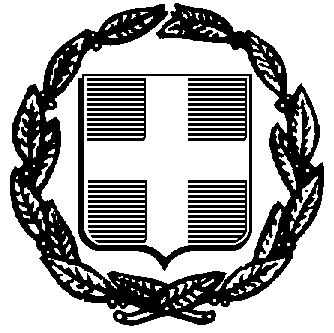 ΠΡΟΣ(1):ΓΕΝΙΚΗ ΓΡΑΜΜΑΤΕΙΑ ΕΡΕΥΝΑΣ ΚΑΙ ΚΑΙΝΟΤΟΜΙΑΣ (ΓΓΕΚ)ΓΕΝΙΚΗ ΓΡΑΜΜΑΤΕΙΑ ΕΡΕΥΝΑΣ ΚΑΙ ΚΑΙΝΟΤΟΜΙΑΣ (ΓΓΕΚ)ΓΕΝΙΚΗ ΓΡΑΜΜΑΤΕΙΑ ΕΡΕΥΝΑΣ ΚΑΙ ΚΑΙΝΟΤΟΜΙΑΣ (ΓΓΕΚ)ΓΕΝΙΚΗ ΓΡΑΜΜΑΤΕΙΑ ΕΡΕΥΝΑΣ ΚΑΙ ΚΑΙΝΟΤΟΜΙΑΣ (ΓΓΕΚ)ΓΕΝΙΚΗ ΓΡΑΜΜΑΤΕΙΑ ΕΡΕΥΝΑΣ ΚΑΙ ΚΑΙΝΟΤΟΜΙΑΣ (ΓΓΕΚ)ΓΕΝΙΚΗ ΓΡΑΜΜΑΤΕΙΑ ΕΡΕΥΝΑΣ ΚΑΙ ΚΑΙΝΟΤΟΜΙΑΣ (ΓΓΕΚ)ΓΕΝΙΚΗ ΓΡΑΜΜΑΤΕΙΑ ΕΡΕΥΝΑΣ ΚΑΙ ΚΑΙΝΟΤΟΜΙΑΣ (ΓΓΕΚ)ΓΕΝΙΚΗ ΓΡΑΜΜΑΤΕΙΑ ΕΡΕΥΝΑΣ ΚΑΙ ΚΑΙΝΟΤΟΜΙΑΣ (ΓΓΕΚ)ΓΕΝΙΚΗ ΓΡΑΜΜΑΤΕΙΑ ΕΡΕΥΝΑΣ ΚΑΙ ΚΑΙΝΟΤΟΜΙΑΣ (ΓΓΕΚ)ΓΕΝΙΚΗ ΓΡΑΜΜΑΤΕΙΑ ΕΡΕΥΝΑΣ ΚΑΙ ΚΑΙΝΟΤΟΜΙΑΣ (ΓΓΕΚ)ΓΕΝΙΚΗ ΓΡΑΜΜΑΤΕΙΑ ΕΡΕΥΝΑΣ ΚΑΙ ΚΑΙΝΟΤΟΜΙΑΣ (ΓΓΕΚ)ΓΕΝΙΚΗ ΓΡΑΜΜΑΤΕΙΑ ΕΡΕΥΝΑΣ ΚΑΙ ΚΑΙΝΟΤΟΜΙΑΣ (ΓΓΕΚ)ΓΕΝΙΚΗ ΓΡΑΜΜΑΤΕΙΑ ΕΡΕΥΝΑΣ ΚΑΙ ΚΑΙΝΟΤΟΜΙΑΣ (ΓΓΕΚ)ΓΕΝΙΚΗ ΓΡΑΜΜΑΤΕΙΑ ΕΡΕΥΝΑΣ ΚΑΙ ΚΑΙΝΟΤΟΜΙΑΣ (ΓΓΕΚ)Ο – Η Όνομα:Επώνυμο:Επώνυμο:Επώνυμο:Όνομα και Επώνυμο Πατέρα: Όνομα και Επώνυμο Πατέρα: Όνομα και Επώνυμο Πατέρα: Όνομα και Επώνυμο Πατέρα: Όνομα και Επώνυμο Μητέρας:Όνομα και Επώνυμο Μητέρας:Όνομα και Επώνυμο Μητέρας:Όνομα και Επώνυμο Μητέρας:Ημερομηνία γέννησης(2): Ημερομηνία γέννησης(2): Ημερομηνία γέννησης(2): Ημερομηνία γέννησης(2): Τόπος Γέννησης:Τόπος Γέννησης:Τόπος Γέννησης:Τόπος Γέννησης:Αριθμός Δελτίου Ταυτότητας:Αριθμός Δελτίου Ταυτότητας:Αριθμός Δελτίου Ταυτότητας:Αριθμός Δελτίου Ταυτότητας:Τηλ:Τηλ:Τόπος Κατοικίας:Τόπος Κατοικίας:Οδός:Αριθ:ΤΚ:Αρ. Τηλεομοιοτύπου (Fax):Αρ. Τηλεομοιοτύπου (Fax):Αρ. Τηλεομοιοτύπου (Fax):Δ/νση Ηλεκτρ. Ταχυδρομείου(Εmail):Δ/νση Ηλεκτρ. Ταχυδρομείου(Εmail):Με ατομική μου ευθύνη και γνωρίζοντας τις κυρώσεις (3), που προβλέπονται από τις διατάξεις της παρ. 6 του άρθρου 22 του Ν. 1599/1986 ως νόμιμος εκπρόσωπος του φορέα «…… ……. ……», δηλώνω ότι:α.	Όλα τα αναφερόμενα στην πρόταση με τίτλο «……….………» και κωδικό ΠΣΚΕ «…..…..» όλα τα συνυποβαλλόμενα δικαιολογητικά είναι αληθή και ακριβή.β.	Η πρόταση έργου με τίτλο «…………………..……….» και κωδικό ΠΣΚΕ «……....», που υποβλήθηκε προς χρηματοδότηση στο πλαίσιο της Δράσης «Εμβληματικές δράσεις σε διαθεματικές επιστημονικές περιοχές με ειδικό ενδιαφέρον για την σύνδεση με τον παραγωγικό ιστό», δεν έχει χρηματοδοτηθεί, δεν χρηματοδοτείται από άλλους φορείς για μέρος ή ολόκληρο το αντικείμενό της. Επίσης, (επιλέξτε κατά περίπτωση): i) το προτεινόμενο έργο ΕΤΑΚ δεν έχει υποβληθεί για ένταξη και δεν θα υποβληθεί σε άλλο πρόγραμμα που χρηματοδοτείται από εθνικούς ή κοινοτικούς πόρους πριν την έκδοση της απόφασης έγκρισης χρηματοδότησης/απόρριψης της Αίτησης Χρηματοδότησης. ii) το έργο υποβλήθηκε σε άλλο πρόγραμμα αλλά α) απορρίφθηκε σύμφωνα με την «…….......» απόφαση (σημειώνεται η σχετική εκδοθείσα απόφαση) ή β) ενώ εγκρίθηκε αρχικά, έχει οριστικοποιηθεί και τεκμηριώνεται η μη χρηματοδότησή τους σύμφωνα με το «…….…...» έγγραφο (σημειώνεται η σχετική απόφαση είτε της αρμόδιας αρχής ή η έγγραφη δήλωση προς την αρμόδια αρχή περί της ματαίωσης συμμετοχής του ενδιαφερόμενου στο πρόγραμμα).γ.	Δεν εκκρεμεί διαταγή ανάκτησης εις βάρος του φορέα «……………..….», κατόπιν προηγούμενης αποφάσεως της Ευρωπαϊκής Επιτροπής ή του Δ.Ε.Ε.δ.	Η χρηματοδότηση του Ερευνητικού Οργανισμού από την Πράξη αυτή αφορά την κύρια δραστηριότητά του είτε/και το σύνολο των κερδών από τις δραστηριότητες μεταφοράς γνώσης (ερευνητική συνεργασία) θα επανεπενδυθεί στις κύριες δραστηριότητες του ερευνητικού οργανισμού, προκειμένου η χρηματοδότηση του Ερευνητικού Φορέα να θεωρηθεί ως μη κρατική ενίσχυση βάσει του άρθρου 2.1.1, σημείο 19 της Ανακοίνωσης της Ευρωπαϊκής Επιτροπής «Πλαίσιο σχετικά με τις κρατικές ενισχύσεις για την έρευνα και ανάπτυξη και την καινοτομία» (2014/C 198/01), και να λάβει χρηματοδότηση 100%.ε.  Αποδεχόμαστε την εκτέλεση του ερευνητικού έργου με βάση τους όρους και τις προϋποθέσεις της παρούσας Πρόσκλησης, του Ταμείου Ανάκαμψης και του ΣΔΕ, καθώς και όλες τις σχετικές υποχρεώσεις του λήπτη της χρηματοδότησης, όπως ενδεικτικά τις υποχρεώσεις τήρησης της ενωσιακής και εθνικής νομοθεσίας και των κανόνων δημοσιότητας, την αποδοχή των ελέγχων που διενεργούνται από τα αρμόδια εθνικά και ευρωπαϊκά όργανα και όποιες λοιπές υποχρεώσεις απορρέουν από τον Κανονισμό, το ΕΣΑΑ και την Απόφαση Έγκρισης Χρηματοδότησης και αφορούν τον τελικό αποδέκτη των κονδυλίων. Επιπλέον, αποδεχόμαστε τους ειδικούς όρους που απορρέουν από τον Κανονισμό ΕΕ 651/2014.στ.	Για τους λόγους του άρθ. 40, παρ.1, του ν.4488/2017, δεν έχουν επιβληθεί στον φορέα πρόστιμα που έχουν αποκτήσει τελεσίδικη και δεσμευτική ισχύ, για παραβάσεις εργατικής νομοθεσίας και ειδικότερα:- Παράβαση «υψηλής» ή «πολύ υψηλής» σοβαρότητας (3 πρόστιμα/3 έλεγχοι) - Αδήλωτη εργασία (2 πρόστιμα/2 έλεγχοι) ζ.	Ο φορέας τηρεί τη νομοθεσία περί υγείας και ασφάλειας των εργαζομένων και πρόληψης του επαγγελματικού κινδύνου.η.	«Αποδέχομαι ότι τα μηνύματα που θα παραλαμβάνω μέσω ηλεκτρονικού ταχυδρομείου και ειδικότερα στη(ις) διεύθυνση(εις) email που έχω δηλώσει στην αίτηση χρηματοδότησης που υπέβαλα μέσω του ΠΣΚΕ προς την ΓΓΕΚ επέχουν θέση κοινοποίησης και συνεπάγονται την έναρξη όλων των εννόμων συνεπειών και προθεσμιών».θ. Ο φορέας αποδέχεται ότι κατά την υλοποίηση του έργου, η επικοινωνία με την ΓΓΕΚ αναφορικά με την εξέλιξη και ολοκλήρωση της ερευνητικής πρότασης (αιτήματα τροποποίησης, εκθέσεις προόδου και ολοκλήρωσης κλπ) δύναται να γίνεται ηλεκτρονικά (on screen) μέσω ηλεκτρονικών εντύπων, όπως αυτά θα καθοριστούν από τη ΓΓΕΚ.ι.  Πριν από την ημερομηνία έναρξης του ενισχυόμενου έργου δημοσιεύονται στο διαδίκτυο οι εξής πληροφορίες:α) 	η επικείμενη υλοποίηση του ενισχυόμενου έργου,β) 	οι στόχοι του ενισχυόμενου έργου,γ) 	η κατά προσέγγιση ημερομηνία δημοσίευσης των αποτελεσμάτων που αναμένονται από το ενισχυόμενο έργο και ο τόπος δημοσίευσης στο διαδίκτυο,δ)	αναφορά ότι τα αποτελέσματα του ενισχυόμενου έργου θα είναι διαθέσιμα δωρεάν για όλες τις επιχειρήσεις.     Τα αποτελέσματα του ενισχυόμενου έργου καθίστανται διαθέσιμα στο διαδίκτυο από την ημερομηνία λήξης του ενισχυόμενου έργου ή την ημερομηνία κατά την οποία παρέχονται οποιεσδήποτε πληροφορίες σχετικά με αυτά τα αποτελέσματα στα μέλη οποιουδήποτε οργανισμού, όποια προηγείται χρονικά. Τα αποτελέσματα παραμένουν διαθέσιμα στο διαδίκτυο για περίοδο τουλάχιστον 5 ετών, η οποία αρχίζει από την ημερομηνία λήξης του ενισχυόμενου έργου.ια. Θα υπάρξει ευρεία διάθεση των ερευνητικών αποτελεσμάτων όπως αυτή τίθεται στο σημείο 19.α 3ο εδάφιο της 2014/C 198/01 Ανακοίνωσης της Ε.Ε.Με ατομική μου ευθύνη και γνωρίζοντας τις κυρώσεις (3), που προβλέπονται από τις διατάξεις της παρ. 6 του άρθρου 22 του Ν. 1599/1986 ως νόμιμος εκπρόσωπος του φορέα «…… ……. ……», δηλώνω ότι:α.	Όλα τα αναφερόμενα στην πρόταση με τίτλο «……….………» και κωδικό ΠΣΚΕ «…..…..» όλα τα συνυποβαλλόμενα δικαιολογητικά είναι αληθή και ακριβή.β.	Η πρόταση έργου με τίτλο «…………………..……….» και κωδικό ΠΣΚΕ «……....», που υποβλήθηκε προς χρηματοδότηση στο πλαίσιο της Δράσης «Εμβληματικές δράσεις σε διαθεματικές επιστημονικές περιοχές με ειδικό ενδιαφέρον για την σύνδεση με τον παραγωγικό ιστό», δεν έχει χρηματοδοτηθεί, δεν χρηματοδοτείται από άλλους φορείς για μέρος ή ολόκληρο το αντικείμενό της. Επίσης, (επιλέξτε κατά περίπτωση): i) το προτεινόμενο έργο ΕΤΑΚ δεν έχει υποβληθεί για ένταξη και δεν θα υποβληθεί σε άλλο πρόγραμμα που χρηματοδοτείται από εθνικούς ή κοινοτικούς πόρους πριν την έκδοση της απόφασης έγκρισης χρηματοδότησης/απόρριψης της Αίτησης Χρηματοδότησης. ii) το έργο υποβλήθηκε σε άλλο πρόγραμμα αλλά α) απορρίφθηκε σύμφωνα με την «…….......» απόφαση (σημειώνεται η σχετική εκδοθείσα απόφαση) ή β) ενώ εγκρίθηκε αρχικά, έχει οριστικοποιηθεί και τεκμηριώνεται η μη χρηματοδότησή τους σύμφωνα με το «…….…...» έγγραφο (σημειώνεται η σχετική απόφαση είτε της αρμόδιας αρχής ή η έγγραφη δήλωση προς την αρμόδια αρχή περί της ματαίωσης συμμετοχής του ενδιαφερόμενου στο πρόγραμμα).γ.	Δεν εκκρεμεί διαταγή ανάκτησης εις βάρος του φορέα «……………..….», κατόπιν προηγούμενης αποφάσεως της Ευρωπαϊκής Επιτροπής ή του Δ.Ε.Ε.δ.	Η χρηματοδότηση του Ερευνητικού Οργανισμού από την Πράξη αυτή αφορά την κύρια δραστηριότητά του είτε/και το σύνολο των κερδών από τις δραστηριότητες μεταφοράς γνώσης (ερευνητική συνεργασία) θα επανεπενδυθεί στις κύριες δραστηριότητες του ερευνητικού οργανισμού, προκειμένου η χρηματοδότηση του Ερευνητικού Φορέα να θεωρηθεί ως μη κρατική ενίσχυση βάσει του άρθρου 2.1.1, σημείο 19 της Ανακοίνωσης της Ευρωπαϊκής Επιτροπής «Πλαίσιο σχετικά με τις κρατικές ενισχύσεις για την έρευνα και ανάπτυξη και την καινοτομία» (2014/C 198/01), και να λάβει χρηματοδότηση 100%.ε.  Αποδεχόμαστε την εκτέλεση του ερευνητικού έργου με βάση τους όρους και τις προϋποθέσεις της παρούσας Πρόσκλησης, του Ταμείου Ανάκαμψης και του ΣΔΕ, καθώς και όλες τις σχετικές υποχρεώσεις του λήπτη της χρηματοδότησης, όπως ενδεικτικά τις υποχρεώσεις τήρησης της ενωσιακής και εθνικής νομοθεσίας και των κανόνων δημοσιότητας, την αποδοχή των ελέγχων που διενεργούνται από τα αρμόδια εθνικά και ευρωπαϊκά όργανα και όποιες λοιπές υποχρεώσεις απορρέουν από τον Κανονισμό, το ΕΣΑΑ και την Απόφαση Έγκρισης Χρηματοδότησης και αφορούν τον τελικό αποδέκτη των κονδυλίων. Επιπλέον, αποδεχόμαστε τους ειδικούς όρους που απορρέουν από τον Κανονισμό ΕΕ 651/2014.στ.	Για τους λόγους του άρθ. 40, παρ.1, του ν.4488/2017, δεν έχουν επιβληθεί στον φορέα πρόστιμα που έχουν αποκτήσει τελεσίδικη και δεσμευτική ισχύ, για παραβάσεις εργατικής νομοθεσίας και ειδικότερα:- Παράβαση «υψηλής» ή «πολύ υψηλής» σοβαρότητας (3 πρόστιμα/3 έλεγχοι) - Αδήλωτη εργασία (2 πρόστιμα/2 έλεγχοι) ζ.	Ο φορέας τηρεί τη νομοθεσία περί υγείας και ασφάλειας των εργαζομένων και πρόληψης του επαγγελματικού κινδύνου.η.	«Αποδέχομαι ότι τα μηνύματα που θα παραλαμβάνω μέσω ηλεκτρονικού ταχυδρομείου και ειδικότερα στη(ις) διεύθυνση(εις) email που έχω δηλώσει στην αίτηση χρηματοδότησης που υπέβαλα μέσω του ΠΣΚΕ προς την ΓΓΕΚ επέχουν θέση κοινοποίησης και συνεπάγονται την έναρξη όλων των εννόμων συνεπειών και προθεσμιών».θ. Ο φορέας αποδέχεται ότι κατά την υλοποίηση του έργου, η επικοινωνία με την ΓΓΕΚ αναφορικά με την εξέλιξη και ολοκλήρωση της ερευνητικής πρότασης (αιτήματα τροποποίησης, εκθέσεις προόδου και ολοκλήρωσης κλπ) δύναται να γίνεται ηλεκτρονικά (on screen) μέσω ηλεκτρονικών εντύπων, όπως αυτά θα καθοριστούν από τη ΓΓΕΚ.ι.  Πριν από την ημερομηνία έναρξης του ενισχυόμενου έργου δημοσιεύονται στο διαδίκτυο οι εξής πληροφορίες:α) 	η επικείμενη υλοποίηση του ενισχυόμενου έργου,β) 	οι στόχοι του ενισχυόμενου έργου,γ) 	η κατά προσέγγιση ημερομηνία δημοσίευσης των αποτελεσμάτων που αναμένονται από το ενισχυόμενο έργο και ο τόπος δημοσίευσης στο διαδίκτυο,δ)	αναφορά ότι τα αποτελέσματα του ενισχυόμενου έργου θα είναι διαθέσιμα δωρεάν για όλες τις επιχειρήσεις.     Τα αποτελέσματα του ενισχυόμενου έργου καθίστανται διαθέσιμα στο διαδίκτυο από την ημερομηνία λήξης του ενισχυόμενου έργου ή την ημερομηνία κατά την οποία παρέχονται οποιεσδήποτε πληροφορίες σχετικά με αυτά τα αποτελέσματα στα μέλη οποιουδήποτε οργανισμού, όποια προηγείται χρονικά. Τα αποτελέσματα παραμένουν διαθέσιμα στο διαδίκτυο για περίοδο τουλάχιστον 5 ετών, η οποία αρχίζει από την ημερομηνία λήξης του ενισχυόμενου έργου.ια. Θα υπάρξει ευρεία διάθεση των ερευνητικών αποτελεσμάτων όπως αυτή τίθεται στο σημείο 19.α 3ο εδάφιο της 2014/C 198/01 Ανακοίνωσης της Ε.Ε.Με ατομική μου ευθύνη και γνωρίζοντας τις κυρώσεις (3), που προβλέπονται από τις διατάξεις της παρ. 6 του άρθρου 22 του Ν. 1599/1986 ως νόμιμος εκπρόσωπος του φορέα «…… ……. ……», δηλώνω ότι:α.	Όλα τα αναφερόμενα στην πρόταση με τίτλο «……….………» και κωδικό ΠΣΚΕ «…..…..» όλα τα συνυποβαλλόμενα δικαιολογητικά είναι αληθή και ακριβή.β.	Η πρόταση έργου με τίτλο «…………………..……….» και κωδικό ΠΣΚΕ «……....», που υποβλήθηκε προς χρηματοδότηση στο πλαίσιο της Δράσης «Εμβληματικές δράσεις σε διαθεματικές επιστημονικές περιοχές με ειδικό ενδιαφέρον για την σύνδεση με τον παραγωγικό ιστό», δεν έχει χρηματοδοτηθεί, δεν χρηματοδοτείται από άλλους φορείς για μέρος ή ολόκληρο το αντικείμενό της. Επίσης, (επιλέξτε κατά περίπτωση): i) το προτεινόμενο έργο ΕΤΑΚ δεν έχει υποβληθεί για ένταξη και δεν θα υποβληθεί σε άλλο πρόγραμμα που χρηματοδοτείται από εθνικούς ή κοινοτικούς πόρους πριν την έκδοση της απόφασης έγκρισης χρηματοδότησης/απόρριψης της Αίτησης Χρηματοδότησης. ii) το έργο υποβλήθηκε σε άλλο πρόγραμμα αλλά α) απορρίφθηκε σύμφωνα με την «…….......» απόφαση (σημειώνεται η σχετική εκδοθείσα απόφαση) ή β) ενώ εγκρίθηκε αρχικά, έχει οριστικοποιηθεί και τεκμηριώνεται η μη χρηματοδότησή τους σύμφωνα με το «…….…...» έγγραφο (σημειώνεται η σχετική απόφαση είτε της αρμόδιας αρχής ή η έγγραφη δήλωση προς την αρμόδια αρχή περί της ματαίωσης συμμετοχής του ενδιαφερόμενου στο πρόγραμμα).γ.	Δεν εκκρεμεί διαταγή ανάκτησης εις βάρος του φορέα «……………..….», κατόπιν προηγούμενης αποφάσεως της Ευρωπαϊκής Επιτροπής ή του Δ.Ε.Ε.δ.	Η χρηματοδότηση του Ερευνητικού Οργανισμού από την Πράξη αυτή αφορά την κύρια δραστηριότητά του είτε/και το σύνολο των κερδών από τις δραστηριότητες μεταφοράς γνώσης (ερευνητική συνεργασία) θα επανεπενδυθεί στις κύριες δραστηριότητες του ερευνητικού οργανισμού, προκειμένου η χρηματοδότηση του Ερευνητικού Φορέα να θεωρηθεί ως μη κρατική ενίσχυση βάσει του άρθρου 2.1.1, σημείο 19 της Ανακοίνωσης της Ευρωπαϊκής Επιτροπής «Πλαίσιο σχετικά με τις κρατικές ενισχύσεις για την έρευνα και ανάπτυξη και την καινοτομία» (2014/C 198/01), και να λάβει χρηματοδότηση 100%.ε.  Αποδεχόμαστε την εκτέλεση του ερευνητικού έργου με βάση τους όρους και τις προϋποθέσεις της παρούσας Πρόσκλησης, του Ταμείου Ανάκαμψης και του ΣΔΕ, καθώς και όλες τις σχετικές υποχρεώσεις του λήπτη της χρηματοδότησης, όπως ενδεικτικά τις υποχρεώσεις τήρησης της ενωσιακής και εθνικής νομοθεσίας και των κανόνων δημοσιότητας, την αποδοχή των ελέγχων που διενεργούνται από τα αρμόδια εθνικά και ευρωπαϊκά όργανα και όποιες λοιπές υποχρεώσεις απορρέουν από τον Κανονισμό, το ΕΣΑΑ και την Απόφαση Έγκρισης Χρηματοδότησης και αφορούν τον τελικό αποδέκτη των κονδυλίων. Επιπλέον, αποδεχόμαστε τους ειδικούς όρους που απορρέουν από τον Κανονισμό ΕΕ 651/2014.στ.	Για τους λόγους του άρθ. 40, παρ.1, του ν.4488/2017, δεν έχουν επιβληθεί στον φορέα πρόστιμα που έχουν αποκτήσει τελεσίδικη και δεσμευτική ισχύ, για παραβάσεις εργατικής νομοθεσίας και ειδικότερα:- Παράβαση «υψηλής» ή «πολύ υψηλής» σοβαρότητας (3 πρόστιμα/3 έλεγχοι) - Αδήλωτη εργασία (2 πρόστιμα/2 έλεγχοι) ζ.	Ο φορέας τηρεί τη νομοθεσία περί υγείας και ασφάλειας των εργαζομένων και πρόληψης του επαγγελματικού κινδύνου.η.	«Αποδέχομαι ότι τα μηνύματα που θα παραλαμβάνω μέσω ηλεκτρονικού ταχυδρομείου και ειδικότερα στη(ις) διεύθυνση(εις) email που έχω δηλώσει στην αίτηση χρηματοδότησης που υπέβαλα μέσω του ΠΣΚΕ προς την ΓΓΕΚ επέχουν θέση κοινοποίησης και συνεπάγονται την έναρξη όλων των εννόμων συνεπειών και προθεσμιών».θ. Ο φορέας αποδέχεται ότι κατά την υλοποίηση του έργου, η επικοινωνία με την ΓΓΕΚ αναφορικά με την εξέλιξη και ολοκλήρωση της ερευνητικής πρότασης (αιτήματα τροποποίησης, εκθέσεις προόδου και ολοκλήρωσης κλπ) δύναται να γίνεται ηλεκτρονικά (on screen) μέσω ηλεκτρονικών εντύπων, όπως αυτά θα καθοριστούν από τη ΓΓΕΚ.ι.  Πριν από την ημερομηνία έναρξης του ενισχυόμενου έργου δημοσιεύονται στο διαδίκτυο οι εξής πληροφορίες:α) 	η επικείμενη υλοποίηση του ενισχυόμενου έργου,β) 	οι στόχοι του ενισχυόμενου έργου,γ) 	η κατά προσέγγιση ημερομηνία δημοσίευσης των αποτελεσμάτων που αναμένονται από το ενισχυόμενο έργο και ο τόπος δημοσίευσης στο διαδίκτυο,δ)	αναφορά ότι τα αποτελέσματα του ενισχυόμενου έργου θα είναι διαθέσιμα δωρεάν για όλες τις επιχειρήσεις.     Τα αποτελέσματα του ενισχυόμενου έργου καθίστανται διαθέσιμα στο διαδίκτυο από την ημερομηνία λήξης του ενισχυόμενου έργου ή την ημερομηνία κατά την οποία παρέχονται οποιεσδήποτε πληροφορίες σχετικά με αυτά τα αποτελέσματα στα μέλη οποιουδήποτε οργανισμού, όποια προηγείται χρονικά. Τα αποτελέσματα παραμένουν διαθέσιμα στο διαδίκτυο για περίοδο τουλάχιστον 5 ετών, η οποία αρχίζει από την ημερομηνία λήξης του ενισχυόμενου έργου.ια. Θα υπάρξει ευρεία διάθεση των ερευνητικών αποτελεσμάτων όπως αυτή τίθεται στο σημείο 19.α 3ο εδάφιο της 2014/C 198/01 Ανακοίνωσης της Ε.Ε.Με ατομική μου ευθύνη και γνωρίζοντας τις κυρώσεις (3), που προβλέπονται από τις διατάξεις της παρ. 6 του άρθρου 22 του Ν. 1599/1986 ως νόμιμος εκπρόσωπος του φορέα «…… ……. ……», δηλώνω ότι:α.	Όλα τα αναφερόμενα στην πρόταση με τίτλο «……….………» και κωδικό ΠΣΚΕ «…..…..» όλα τα συνυποβαλλόμενα δικαιολογητικά είναι αληθή και ακριβή.β.	Η πρόταση έργου με τίτλο «…………………..……….» και κωδικό ΠΣΚΕ «……....», που υποβλήθηκε προς χρηματοδότηση στο πλαίσιο της Δράσης «Εμβληματικές δράσεις σε διαθεματικές επιστημονικές περιοχές με ειδικό ενδιαφέρον για την σύνδεση με τον παραγωγικό ιστό», δεν έχει χρηματοδοτηθεί, δεν χρηματοδοτείται από άλλους φορείς για μέρος ή ολόκληρο το αντικείμενό της. Επίσης, (επιλέξτε κατά περίπτωση): i) το προτεινόμενο έργο ΕΤΑΚ δεν έχει υποβληθεί για ένταξη και δεν θα υποβληθεί σε άλλο πρόγραμμα που χρηματοδοτείται από εθνικούς ή κοινοτικούς πόρους πριν την έκδοση της απόφασης έγκρισης χρηματοδότησης/απόρριψης της Αίτησης Χρηματοδότησης. ii) το έργο υποβλήθηκε σε άλλο πρόγραμμα αλλά α) απορρίφθηκε σύμφωνα με την «…….......» απόφαση (σημειώνεται η σχετική εκδοθείσα απόφαση) ή β) ενώ εγκρίθηκε αρχικά, έχει οριστικοποιηθεί και τεκμηριώνεται η μη χρηματοδότησή τους σύμφωνα με το «…….…...» έγγραφο (σημειώνεται η σχετική απόφαση είτε της αρμόδιας αρχής ή η έγγραφη δήλωση προς την αρμόδια αρχή περί της ματαίωσης συμμετοχής του ενδιαφερόμενου στο πρόγραμμα).γ.	Δεν εκκρεμεί διαταγή ανάκτησης εις βάρος του φορέα «……………..….», κατόπιν προηγούμενης αποφάσεως της Ευρωπαϊκής Επιτροπής ή του Δ.Ε.Ε.δ.	Η χρηματοδότηση του Ερευνητικού Οργανισμού από την Πράξη αυτή αφορά την κύρια δραστηριότητά του είτε/και το σύνολο των κερδών από τις δραστηριότητες μεταφοράς γνώσης (ερευνητική συνεργασία) θα επανεπενδυθεί στις κύριες δραστηριότητες του ερευνητικού οργανισμού, προκειμένου η χρηματοδότηση του Ερευνητικού Φορέα να θεωρηθεί ως μη κρατική ενίσχυση βάσει του άρθρου 2.1.1, σημείο 19 της Ανακοίνωσης της Ευρωπαϊκής Επιτροπής «Πλαίσιο σχετικά με τις κρατικές ενισχύσεις για την έρευνα και ανάπτυξη και την καινοτομία» (2014/C 198/01), και να λάβει χρηματοδότηση 100%.ε.  Αποδεχόμαστε την εκτέλεση του ερευνητικού έργου με βάση τους όρους και τις προϋποθέσεις της παρούσας Πρόσκλησης, του Ταμείου Ανάκαμψης και του ΣΔΕ, καθώς και όλες τις σχετικές υποχρεώσεις του λήπτη της χρηματοδότησης, όπως ενδεικτικά τις υποχρεώσεις τήρησης της ενωσιακής και εθνικής νομοθεσίας και των κανόνων δημοσιότητας, την αποδοχή των ελέγχων που διενεργούνται από τα αρμόδια εθνικά και ευρωπαϊκά όργανα και όποιες λοιπές υποχρεώσεις απορρέουν από τον Κανονισμό, το ΕΣΑΑ και την Απόφαση Έγκρισης Χρηματοδότησης και αφορούν τον τελικό αποδέκτη των κονδυλίων. Επιπλέον, αποδεχόμαστε τους ειδικούς όρους που απορρέουν από τον Κανονισμό ΕΕ 651/2014.στ.	Για τους λόγους του άρθ. 40, παρ.1, του ν.4488/2017, δεν έχουν επιβληθεί στον φορέα πρόστιμα που έχουν αποκτήσει τελεσίδικη και δεσμευτική ισχύ, για παραβάσεις εργατικής νομοθεσίας και ειδικότερα:- Παράβαση «υψηλής» ή «πολύ υψηλής» σοβαρότητας (3 πρόστιμα/3 έλεγχοι) - Αδήλωτη εργασία (2 πρόστιμα/2 έλεγχοι) ζ.	Ο φορέας τηρεί τη νομοθεσία περί υγείας και ασφάλειας των εργαζομένων και πρόληψης του επαγγελματικού κινδύνου.η.	«Αποδέχομαι ότι τα μηνύματα που θα παραλαμβάνω μέσω ηλεκτρονικού ταχυδρομείου και ειδικότερα στη(ις) διεύθυνση(εις) email που έχω δηλώσει στην αίτηση χρηματοδότησης που υπέβαλα μέσω του ΠΣΚΕ προς την ΓΓΕΚ επέχουν θέση κοινοποίησης και συνεπάγονται την έναρξη όλων των εννόμων συνεπειών και προθεσμιών».θ. Ο φορέας αποδέχεται ότι κατά την υλοποίηση του έργου, η επικοινωνία με την ΓΓΕΚ αναφορικά με την εξέλιξη και ολοκλήρωση της ερευνητικής πρότασης (αιτήματα τροποποίησης, εκθέσεις προόδου και ολοκλήρωσης κλπ) δύναται να γίνεται ηλεκτρονικά (on screen) μέσω ηλεκτρονικών εντύπων, όπως αυτά θα καθοριστούν από τη ΓΓΕΚ.ι.  Πριν από την ημερομηνία έναρξης του ενισχυόμενου έργου δημοσιεύονται στο διαδίκτυο οι εξής πληροφορίες:α) 	η επικείμενη υλοποίηση του ενισχυόμενου έργου,β) 	οι στόχοι του ενισχυόμενου έργου,γ) 	η κατά προσέγγιση ημερομηνία δημοσίευσης των αποτελεσμάτων που αναμένονται από το ενισχυόμενο έργο και ο τόπος δημοσίευσης στο διαδίκτυο,δ)	αναφορά ότι τα αποτελέσματα του ενισχυόμενου έργου θα είναι διαθέσιμα δωρεάν για όλες τις επιχειρήσεις.     Τα αποτελέσματα του ενισχυόμενου έργου καθίστανται διαθέσιμα στο διαδίκτυο από την ημερομηνία λήξης του ενισχυόμενου έργου ή την ημερομηνία κατά την οποία παρέχονται οποιεσδήποτε πληροφορίες σχετικά με αυτά τα αποτελέσματα στα μέλη οποιουδήποτε οργανισμού, όποια προηγείται χρονικά. Τα αποτελέσματα παραμένουν διαθέσιμα στο διαδίκτυο για περίοδο τουλάχιστον 5 ετών, η οποία αρχίζει από την ημερομηνία λήξης του ενισχυόμενου έργου.ια. Θα υπάρξει ευρεία διάθεση των ερευνητικών αποτελεσμάτων όπως αυτή τίθεται στο σημείο 19.α 3ο εδάφιο της 2014/C 198/01 Ανακοίνωσης της Ε.Ε.Με ατομική μου ευθύνη και γνωρίζοντας τις κυρώσεις (3), που προβλέπονται από τις διατάξεις της παρ. 6 του άρθρου 22 του Ν. 1599/1986 ως νόμιμος εκπρόσωπος του φορέα «…… ……. ……», δηλώνω ότι:α.	Όλα τα αναφερόμενα στην πρόταση με τίτλο «……….………» και κωδικό ΠΣΚΕ «…..…..» όλα τα συνυποβαλλόμενα δικαιολογητικά είναι αληθή και ακριβή.β.	Η πρόταση έργου με τίτλο «…………………..……….» και κωδικό ΠΣΚΕ «……....», που υποβλήθηκε προς χρηματοδότηση στο πλαίσιο της Δράσης «Εμβληματικές δράσεις σε διαθεματικές επιστημονικές περιοχές με ειδικό ενδιαφέρον για την σύνδεση με τον παραγωγικό ιστό», δεν έχει χρηματοδοτηθεί, δεν χρηματοδοτείται από άλλους φορείς για μέρος ή ολόκληρο το αντικείμενό της. Επίσης, (επιλέξτε κατά περίπτωση): i) το προτεινόμενο έργο ΕΤΑΚ δεν έχει υποβληθεί για ένταξη και δεν θα υποβληθεί σε άλλο πρόγραμμα που χρηματοδοτείται από εθνικούς ή κοινοτικούς πόρους πριν την έκδοση της απόφασης έγκρισης χρηματοδότησης/απόρριψης της Αίτησης Χρηματοδότησης. ii) το έργο υποβλήθηκε σε άλλο πρόγραμμα αλλά α) απορρίφθηκε σύμφωνα με την «…….......» απόφαση (σημειώνεται η σχετική εκδοθείσα απόφαση) ή β) ενώ εγκρίθηκε αρχικά, έχει οριστικοποιηθεί και τεκμηριώνεται η μη χρηματοδότησή τους σύμφωνα με το «…….…...» έγγραφο (σημειώνεται η σχετική απόφαση είτε της αρμόδιας αρχής ή η έγγραφη δήλωση προς την αρμόδια αρχή περί της ματαίωσης συμμετοχής του ενδιαφερόμενου στο πρόγραμμα).γ.	Δεν εκκρεμεί διαταγή ανάκτησης εις βάρος του φορέα «……………..….», κατόπιν προηγούμενης αποφάσεως της Ευρωπαϊκής Επιτροπής ή του Δ.Ε.Ε.δ.	Η χρηματοδότηση του Ερευνητικού Οργανισμού από την Πράξη αυτή αφορά την κύρια δραστηριότητά του είτε/και το σύνολο των κερδών από τις δραστηριότητες μεταφοράς γνώσης (ερευνητική συνεργασία) θα επανεπενδυθεί στις κύριες δραστηριότητες του ερευνητικού οργανισμού, προκειμένου η χρηματοδότηση του Ερευνητικού Φορέα να θεωρηθεί ως μη κρατική ενίσχυση βάσει του άρθρου 2.1.1, σημείο 19 της Ανακοίνωσης της Ευρωπαϊκής Επιτροπής «Πλαίσιο σχετικά με τις κρατικές ενισχύσεις για την έρευνα και ανάπτυξη και την καινοτομία» (2014/C 198/01), και να λάβει χρηματοδότηση 100%.ε.  Αποδεχόμαστε την εκτέλεση του ερευνητικού έργου με βάση τους όρους και τις προϋποθέσεις της παρούσας Πρόσκλησης, του Ταμείου Ανάκαμψης και του ΣΔΕ, καθώς και όλες τις σχετικές υποχρεώσεις του λήπτη της χρηματοδότησης, όπως ενδεικτικά τις υποχρεώσεις τήρησης της ενωσιακής και εθνικής νομοθεσίας και των κανόνων δημοσιότητας, την αποδοχή των ελέγχων που διενεργούνται από τα αρμόδια εθνικά και ευρωπαϊκά όργανα και όποιες λοιπές υποχρεώσεις απορρέουν από τον Κανονισμό, το ΕΣΑΑ και την Απόφαση Έγκρισης Χρηματοδότησης και αφορούν τον τελικό αποδέκτη των κονδυλίων. Επιπλέον, αποδεχόμαστε τους ειδικούς όρους που απορρέουν από τον Κανονισμό ΕΕ 651/2014.στ.	Για τους λόγους του άρθ. 40, παρ.1, του ν.4488/2017, δεν έχουν επιβληθεί στον φορέα πρόστιμα που έχουν αποκτήσει τελεσίδικη και δεσμευτική ισχύ, για παραβάσεις εργατικής νομοθεσίας και ειδικότερα:- Παράβαση «υψηλής» ή «πολύ υψηλής» σοβαρότητας (3 πρόστιμα/3 έλεγχοι) - Αδήλωτη εργασία (2 πρόστιμα/2 έλεγχοι) ζ.	Ο φορέας τηρεί τη νομοθεσία περί υγείας και ασφάλειας των εργαζομένων και πρόληψης του επαγγελματικού κινδύνου.η.	«Αποδέχομαι ότι τα μηνύματα που θα παραλαμβάνω μέσω ηλεκτρονικού ταχυδρομείου και ειδικότερα στη(ις) διεύθυνση(εις) email που έχω δηλώσει στην αίτηση χρηματοδότησης που υπέβαλα μέσω του ΠΣΚΕ προς την ΓΓΕΚ επέχουν θέση κοινοποίησης και συνεπάγονται την έναρξη όλων των εννόμων συνεπειών και προθεσμιών».θ. Ο φορέας αποδέχεται ότι κατά την υλοποίηση του έργου, η επικοινωνία με την ΓΓΕΚ αναφορικά με την εξέλιξη και ολοκλήρωση της ερευνητικής πρότασης (αιτήματα τροποποίησης, εκθέσεις προόδου και ολοκλήρωσης κλπ) δύναται να γίνεται ηλεκτρονικά (on screen) μέσω ηλεκτρονικών εντύπων, όπως αυτά θα καθοριστούν από τη ΓΓΕΚ.ι.  Πριν από την ημερομηνία έναρξης του ενισχυόμενου έργου δημοσιεύονται στο διαδίκτυο οι εξής πληροφορίες:α) 	η επικείμενη υλοποίηση του ενισχυόμενου έργου,β) 	οι στόχοι του ενισχυόμενου έργου,γ) 	η κατά προσέγγιση ημερομηνία δημοσίευσης των αποτελεσμάτων που αναμένονται από το ενισχυόμενο έργο και ο τόπος δημοσίευσης στο διαδίκτυο,δ)	αναφορά ότι τα αποτελέσματα του ενισχυόμενου έργου θα είναι διαθέσιμα δωρεάν για όλες τις επιχειρήσεις.     Τα αποτελέσματα του ενισχυόμενου έργου καθίστανται διαθέσιμα στο διαδίκτυο από την ημερομηνία λήξης του ενισχυόμενου έργου ή την ημερομηνία κατά την οποία παρέχονται οποιεσδήποτε πληροφορίες σχετικά με αυτά τα αποτελέσματα στα μέλη οποιουδήποτε οργανισμού, όποια προηγείται χρονικά. Τα αποτελέσματα παραμένουν διαθέσιμα στο διαδίκτυο για περίοδο τουλάχιστον 5 ετών, η οποία αρχίζει από την ημερομηνία λήξης του ενισχυόμενου έργου.ια. Θα υπάρξει ευρεία διάθεση των ερευνητικών αποτελεσμάτων όπως αυτή τίθεται στο σημείο 19.α 3ο εδάφιο της 2014/C 198/01 Ανακοίνωσης της Ε.Ε.Με ατομική μου ευθύνη και γνωρίζοντας τις κυρώσεις (3), που προβλέπονται από τις διατάξεις της παρ. 6 του άρθρου 22 του Ν. 1599/1986 ως νόμιμος εκπρόσωπος του φορέα «…… ……. ……», δηλώνω ότι:α.	Όλα τα αναφερόμενα στην πρόταση με τίτλο «……….………» και κωδικό ΠΣΚΕ «…..…..» όλα τα συνυποβαλλόμενα δικαιολογητικά είναι αληθή και ακριβή.β.	Η πρόταση έργου με τίτλο «…………………..……….» και κωδικό ΠΣΚΕ «……....», που υποβλήθηκε προς χρηματοδότηση στο πλαίσιο της Δράσης «Εμβληματικές δράσεις σε διαθεματικές επιστημονικές περιοχές με ειδικό ενδιαφέρον για την σύνδεση με τον παραγωγικό ιστό», δεν έχει χρηματοδοτηθεί, δεν χρηματοδοτείται από άλλους φορείς για μέρος ή ολόκληρο το αντικείμενό της. Επίσης, (επιλέξτε κατά περίπτωση): i) το προτεινόμενο έργο ΕΤΑΚ δεν έχει υποβληθεί για ένταξη και δεν θα υποβληθεί σε άλλο πρόγραμμα που χρηματοδοτείται από εθνικούς ή κοινοτικούς πόρους πριν την έκδοση της απόφασης έγκρισης χρηματοδότησης/απόρριψης της Αίτησης Χρηματοδότησης. ii) το έργο υποβλήθηκε σε άλλο πρόγραμμα αλλά α) απορρίφθηκε σύμφωνα με την «…….......» απόφαση (σημειώνεται η σχετική εκδοθείσα απόφαση) ή β) ενώ εγκρίθηκε αρχικά, έχει οριστικοποιηθεί και τεκμηριώνεται η μη χρηματοδότησή τους σύμφωνα με το «…….…...» έγγραφο (σημειώνεται η σχετική απόφαση είτε της αρμόδιας αρχής ή η έγγραφη δήλωση προς την αρμόδια αρχή περί της ματαίωσης συμμετοχής του ενδιαφερόμενου στο πρόγραμμα).γ.	Δεν εκκρεμεί διαταγή ανάκτησης εις βάρος του φορέα «……………..….», κατόπιν προηγούμενης αποφάσεως της Ευρωπαϊκής Επιτροπής ή του Δ.Ε.Ε.δ.	Η χρηματοδότηση του Ερευνητικού Οργανισμού από την Πράξη αυτή αφορά την κύρια δραστηριότητά του είτε/και το σύνολο των κερδών από τις δραστηριότητες μεταφοράς γνώσης (ερευνητική συνεργασία) θα επανεπενδυθεί στις κύριες δραστηριότητες του ερευνητικού οργανισμού, προκειμένου η χρηματοδότηση του Ερευνητικού Φορέα να θεωρηθεί ως μη κρατική ενίσχυση βάσει του άρθρου 2.1.1, σημείο 19 της Ανακοίνωσης της Ευρωπαϊκής Επιτροπής «Πλαίσιο σχετικά με τις κρατικές ενισχύσεις για την έρευνα και ανάπτυξη και την καινοτομία» (2014/C 198/01), και να λάβει χρηματοδότηση 100%.ε.  Αποδεχόμαστε την εκτέλεση του ερευνητικού έργου με βάση τους όρους και τις προϋποθέσεις της παρούσας Πρόσκλησης, του Ταμείου Ανάκαμψης και του ΣΔΕ, καθώς και όλες τις σχετικές υποχρεώσεις του λήπτη της χρηματοδότησης, όπως ενδεικτικά τις υποχρεώσεις τήρησης της ενωσιακής και εθνικής νομοθεσίας και των κανόνων δημοσιότητας, την αποδοχή των ελέγχων που διενεργούνται από τα αρμόδια εθνικά και ευρωπαϊκά όργανα και όποιες λοιπές υποχρεώσεις απορρέουν από τον Κανονισμό, το ΕΣΑΑ και την Απόφαση Έγκρισης Χρηματοδότησης και αφορούν τον τελικό αποδέκτη των κονδυλίων. Επιπλέον, αποδεχόμαστε τους ειδικούς όρους που απορρέουν από τον Κανονισμό ΕΕ 651/2014.στ.	Για τους λόγους του άρθ. 40, παρ.1, του ν.4488/2017, δεν έχουν επιβληθεί στον φορέα πρόστιμα που έχουν αποκτήσει τελεσίδικη και δεσμευτική ισχύ, για παραβάσεις εργατικής νομοθεσίας και ειδικότερα:- Παράβαση «υψηλής» ή «πολύ υψηλής» σοβαρότητας (3 πρόστιμα/3 έλεγχοι) - Αδήλωτη εργασία (2 πρόστιμα/2 έλεγχοι) ζ.	Ο φορέας τηρεί τη νομοθεσία περί υγείας και ασφάλειας των εργαζομένων και πρόληψης του επαγγελματικού κινδύνου.η.	«Αποδέχομαι ότι τα μηνύματα που θα παραλαμβάνω μέσω ηλεκτρονικού ταχυδρομείου και ειδικότερα στη(ις) διεύθυνση(εις) email που έχω δηλώσει στην αίτηση χρηματοδότησης που υπέβαλα μέσω του ΠΣΚΕ προς την ΓΓΕΚ επέχουν θέση κοινοποίησης και συνεπάγονται την έναρξη όλων των εννόμων συνεπειών και προθεσμιών».θ. Ο φορέας αποδέχεται ότι κατά την υλοποίηση του έργου, η επικοινωνία με την ΓΓΕΚ αναφορικά με την εξέλιξη και ολοκλήρωση της ερευνητικής πρότασης (αιτήματα τροποποίησης, εκθέσεις προόδου και ολοκλήρωσης κλπ) δύναται να γίνεται ηλεκτρονικά (on screen) μέσω ηλεκτρονικών εντύπων, όπως αυτά θα καθοριστούν από τη ΓΓΕΚ.ι.  Πριν από την ημερομηνία έναρξης του ενισχυόμενου έργου δημοσιεύονται στο διαδίκτυο οι εξής πληροφορίες:α) 	η επικείμενη υλοποίηση του ενισχυόμενου έργου,β) 	οι στόχοι του ενισχυόμενου έργου,γ) 	η κατά προσέγγιση ημερομηνία δημοσίευσης των αποτελεσμάτων που αναμένονται από το ενισχυόμενο έργο και ο τόπος δημοσίευσης στο διαδίκτυο,δ)	αναφορά ότι τα αποτελέσματα του ενισχυόμενου έργου θα είναι διαθέσιμα δωρεάν για όλες τις επιχειρήσεις.     Τα αποτελέσματα του ενισχυόμενου έργου καθίστανται διαθέσιμα στο διαδίκτυο από την ημερομηνία λήξης του ενισχυόμενου έργου ή την ημερομηνία κατά την οποία παρέχονται οποιεσδήποτε πληροφορίες σχετικά με αυτά τα αποτελέσματα στα μέλη οποιουδήποτε οργανισμού, όποια προηγείται χρονικά. Τα αποτελέσματα παραμένουν διαθέσιμα στο διαδίκτυο για περίοδο τουλάχιστον 5 ετών, η οποία αρχίζει από την ημερομηνία λήξης του ενισχυόμενου έργου.ια. Θα υπάρξει ευρεία διάθεση των ερευνητικών αποτελεσμάτων όπως αυτή τίθεται στο σημείο 19.α 3ο εδάφιο της 2014/C 198/01 Ανακοίνωσης της Ε.Ε.Με ατομική μου ευθύνη και γνωρίζοντας τις κυρώσεις (3), που προβλέπονται από τις διατάξεις της παρ. 6 του άρθρου 22 του Ν. 1599/1986 ως νόμιμος εκπρόσωπος του φορέα «…… ……. ……», δηλώνω ότι:α.	Όλα τα αναφερόμενα στην πρόταση με τίτλο «……….………» και κωδικό ΠΣΚΕ «…..…..» όλα τα συνυποβαλλόμενα δικαιολογητικά είναι αληθή και ακριβή.β.	Η πρόταση έργου με τίτλο «…………………..……….» και κωδικό ΠΣΚΕ «……....», που υποβλήθηκε προς χρηματοδότηση στο πλαίσιο της Δράσης «Εμβληματικές δράσεις σε διαθεματικές επιστημονικές περιοχές με ειδικό ενδιαφέρον για την σύνδεση με τον παραγωγικό ιστό», δεν έχει χρηματοδοτηθεί, δεν χρηματοδοτείται από άλλους φορείς για μέρος ή ολόκληρο το αντικείμενό της. Επίσης, (επιλέξτε κατά περίπτωση): i) το προτεινόμενο έργο ΕΤΑΚ δεν έχει υποβληθεί για ένταξη και δεν θα υποβληθεί σε άλλο πρόγραμμα που χρηματοδοτείται από εθνικούς ή κοινοτικούς πόρους πριν την έκδοση της απόφασης έγκρισης χρηματοδότησης/απόρριψης της Αίτησης Χρηματοδότησης. ii) το έργο υποβλήθηκε σε άλλο πρόγραμμα αλλά α) απορρίφθηκε σύμφωνα με την «…….......» απόφαση (σημειώνεται η σχετική εκδοθείσα απόφαση) ή β) ενώ εγκρίθηκε αρχικά, έχει οριστικοποιηθεί και τεκμηριώνεται η μη χρηματοδότησή τους σύμφωνα με το «…….…...» έγγραφο (σημειώνεται η σχετική απόφαση είτε της αρμόδιας αρχής ή η έγγραφη δήλωση προς την αρμόδια αρχή περί της ματαίωσης συμμετοχής του ενδιαφερόμενου στο πρόγραμμα).γ.	Δεν εκκρεμεί διαταγή ανάκτησης εις βάρος του φορέα «……………..….», κατόπιν προηγούμενης αποφάσεως της Ευρωπαϊκής Επιτροπής ή του Δ.Ε.Ε.δ.	Η χρηματοδότηση του Ερευνητικού Οργανισμού από την Πράξη αυτή αφορά την κύρια δραστηριότητά του είτε/και το σύνολο των κερδών από τις δραστηριότητες μεταφοράς γνώσης (ερευνητική συνεργασία) θα επανεπενδυθεί στις κύριες δραστηριότητες του ερευνητικού οργανισμού, προκειμένου η χρηματοδότηση του Ερευνητικού Φορέα να θεωρηθεί ως μη κρατική ενίσχυση βάσει του άρθρου 2.1.1, σημείο 19 της Ανακοίνωσης της Ευρωπαϊκής Επιτροπής «Πλαίσιο σχετικά με τις κρατικές ενισχύσεις για την έρευνα και ανάπτυξη και την καινοτομία» (2014/C 198/01), και να λάβει χρηματοδότηση 100%.ε.  Αποδεχόμαστε την εκτέλεση του ερευνητικού έργου με βάση τους όρους και τις προϋποθέσεις της παρούσας Πρόσκλησης, του Ταμείου Ανάκαμψης και του ΣΔΕ, καθώς και όλες τις σχετικές υποχρεώσεις του λήπτη της χρηματοδότησης, όπως ενδεικτικά τις υποχρεώσεις τήρησης της ενωσιακής και εθνικής νομοθεσίας και των κανόνων δημοσιότητας, την αποδοχή των ελέγχων που διενεργούνται από τα αρμόδια εθνικά και ευρωπαϊκά όργανα και όποιες λοιπές υποχρεώσεις απορρέουν από τον Κανονισμό, το ΕΣΑΑ και την Απόφαση Έγκρισης Χρηματοδότησης και αφορούν τον τελικό αποδέκτη των κονδυλίων. Επιπλέον, αποδεχόμαστε τους ειδικούς όρους που απορρέουν από τον Κανονισμό ΕΕ 651/2014.στ.	Για τους λόγους του άρθ. 40, παρ.1, του ν.4488/2017, δεν έχουν επιβληθεί στον φορέα πρόστιμα που έχουν αποκτήσει τελεσίδικη και δεσμευτική ισχύ, για παραβάσεις εργατικής νομοθεσίας και ειδικότερα:- Παράβαση «υψηλής» ή «πολύ υψηλής» σοβαρότητας (3 πρόστιμα/3 έλεγχοι) - Αδήλωτη εργασία (2 πρόστιμα/2 έλεγχοι) ζ.	Ο φορέας τηρεί τη νομοθεσία περί υγείας και ασφάλειας των εργαζομένων και πρόληψης του επαγγελματικού κινδύνου.η.	«Αποδέχομαι ότι τα μηνύματα που θα παραλαμβάνω μέσω ηλεκτρονικού ταχυδρομείου και ειδικότερα στη(ις) διεύθυνση(εις) email που έχω δηλώσει στην αίτηση χρηματοδότησης που υπέβαλα μέσω του ΠΣΚΕ προς την ΓΓΕΚ επέχουν θέση κοινοποίησης και συνεπάγονται την έναρξη όλων των εννόμων συνεπειών και προθεσμιών».θ. Ο φορέας αποδέχεται ότι κατά την υλοποίηση του έργου, η επικοινωνία με την ΓΓΕΚ αναφορικά με την εξέλιξη και ολοκλήρωση της ερευνητικής πρότασης (αιτήματα τροποποίησης, εκθέσεις προόδου και ολοκλήρωσης κλπ) δύναται να γίνεται ηλεκτρονικά (on screen) μέσω ηλεκτρονικών εντύπων, όπως αυτά θα καθοριστούν από τη ΓΓΕΚ.ι.  Πριν από την ημερομηνία έναρξης του ενισχυόμενου έργου δημοσιεύονται στο διαδίκτυο οι εξής πληροφορίες:α) 	η επικείμενη υλοποίηση του ενισχυόμενου έργου,β) 	οι στόχοι του ενισχυόμενου έργου,γ) 	η κατά προσέγγιση ημερομηνία δημοσίευσης των αποτελεσμάτων που αναμένονται από το ενισχυόμενο έργο και ο τόπος δημοσίευσης στο διαδίκτυο,δ)	αναφορά ότι τα αποτελέσματα του ενισχυόμενου έργου θα είναι διαθέσιμα δωρεάν για όλες τις επιχειρήσεις.     Τα αποτελέσματα του ενισχυόμενου έργου καθίστανται διαθέσιμα στο διαδίκτυο από την ημερομηνία λήξης του ενισχυόμενου έργου ή την ημερομηνία κατά την οποία παρέχονται οποιεσδήποτε πληροφορίες σχετικά με αυτά τα αποτελέσματα στα μέλη οποιουδήποτε οργανισμού, όποια προηγείται χρονικά. Τα αποτελέσματα παραμένουν διαθέσιμα στο διαδίκτυο για περίοδο τουλάχιστον 5 ετών, η οποία αρχίζει από την ημερομηνία λήξης του ενισχυόμενου έργου.ια. Θα υπάρξει ευρεία διάθεση των ερευνητικών αποτελεσμάτων όπως αυτή τίθεται στο σημείο 19.α 3ο εδάφιο της 2014/C 198/01 Ανακοίνωσης της Ε.Ε.Με ατομική μου ευθύνη και γνωρίζοντας τις κυρώσεις (3), που προβλέπονται από τις διατάξεις της παρ. 6 του άρθρου 22 του Ν. 1599/1986 ως νόμιμος εκπρόσωπος του φορέα «…… ……. ……», δηλώνω ότι:α.	Όλα τα αναφερόμενα στην πρόταση με τίτλο «……….………» και κωδικό ΠΣΚΕ «…..…..» όλα τα συνυποβαλλόμενα δικαιολογητικά είναι αληθή και ακριβή.β.	Η πρόταση έργου με τίτλο «…………………..……….» και κωδικό ΠΣΚΕ «……....», που υποβλήθηκε προς χρηματοδότηση στο πλαίσιο της Δράσης «Εμβληματικές δράσεις σε διαθεματικές επιστημονικές περιοχές με ειδικό ενδιαφέρον για την σύνδεση με τον παραγωγικό ιστό», δεν έχει χρηματοδοτηθεί, δεν χρηματοδοτείται από άλλους φορείς για μέρος ή ολόκληρο το αντικείμενό της. Επίσης, (επιλέξτε κατά περίπτωση): i) το προτεινόμενο έργο ΕΤΑΚ δεν έχει υποβληθεί για ένταξη και δεν θα υποβληθεί σε άλλο πρόγραμμα που χρηματοδοτείται από εθνικούς ή κοινοτικούς πόρους πριν την έκδοση της απόφασης έγκρισης χρηματοδότησης/απόρριψης της Αίτησης Χρηματοδότησης. ii) το έργο υποβλήθηκε σε άλλο πρόγραμμα αλλά α) απορρίφθηκε σύμφωνα με την «…….......» απόφαση (σημειώνεται η σχετική εκδοθείσα απόφαση) ή β) ενώ εγκρίθηκε αρχικά, έχει οριστικοποιηθεί και τεκμηριώνεται η μη χρηματοδότησή τους σύμφωνα με το «…….…...» έγγραφο (σημειώνεται η σχετική απόφαση είτε της αρμόδιας αρχής ή η έγγραφη δήλωση προς την αρμόδια αρχή περί της ματαίωσης συμμετοχής του ενδιαφερόμενου στο πρόγραμμα).γ.	Δεν εκκρεμεί διαταγή ανάκτησης εις βάρος του φορέα «……………..….», κατόπιν προηγούμενης αποφάσεως της Ευρωπαϊκής Επιτροπής ή του Δ.Ε.Ε.δ.	Η χρηματοδότηση του Ερευνητικού Οργανισμού από την Πράξη αυτή αφορά την κύρια δραστηριότητά του είτε/και το σύνολο των κερδών από τις δραστηριότητες μεταφοράς γνώσης (ερευνητική συνεργασία) θα επανεπενδυθεί στις κύριες δραστηριότητες του ερευνητικού οργανισμού, προκειμένου η χρηματοδότηση του Ερευνητικού Φορέα να θεωρηθεί ως μη κρατική ενίσχυση βάσει του άρθρου 2.1.1, σημείο 19 της Ανακοίνωσης της Ευρωπαϊκής Επιτροπής «Πλαίσιο σχετικά με τις κρατικές ενισχύσεις για την έρευνα και ανάπτυξη και την καινοτομία» (2014/C 198/01), και να λάβει χρηματοδότηση 100%.ε.  Αποδεχόμαστε την εκτέλεση του ερευνητικού έργου με βάση τους όρους και τις προϋποθέσεις της παρούσας Πρόσκλησης, του Ταμείου Ανάκαμψης και του ΣΔΕ, καθώς και όλες τις σχετικές υποχρεώσεις του λήπτη της χρηματοδότησης, όπως ενδεικτικά τις υποχρεώσεις τήρησης της ενωσιακής και εθνικής νομοθεσίας και των κανόνων δημοσιότητας, την αποδοχή των ελέγχων που διενεργούνται από τα αρμόδια εθνικά και ευρωπαϊκά όργανα και όποιες λοιπές υποχρεώσεις απορρέουν από τον Κανονισμό, το ΕΣΑΑ και την Απόφαση Έγκρισης Χρηματοδότησης και αφορούν τον τελικό αποδέκτη των κονδυλίων. Επιπλέον, αποδεχόμαστε τους ειδικούς όρους που απορρέουν από τον Κανονισμό ΕΕ 651/2014.στ.	Για τους λόγους του άρθ. 40, παρ.1, του ν.4488/2017, δεν έχουν επιβληθεί στον φορέα πρόστιμα που έχουν αποκτήσει τελεσίδικη και δεσμευτική ισχύ, για παραβάσεις εργατικής νομοθεσίας και ειδικότερα:- Παράβαση «υψηλής» ή «πολύ υψηλής» σοβαρότητας (3 πρόστιμα/3 έλεγχοι) - Αδήλωτη εργασία (2 πρόστιμα/2 έλεγχοι) ζ.	Ο φορέας τηρεί τη νομοθεσία περί υγείας και ασφάλειας των εργαζομένων και πρόληψης του επαγγελματικού κινδύνου.η.	«Αποδέχομαι ότι τα μηνύματα που θα παραλαμβάνω μέσω ηλεκτρονικού ταχυδρομείου και ειδικότερα στη(ις) διεύθυνση(εις) email που έχω δηλώσει στην αίτηση χρηματοδότησης που υπέβαλα μέσω του ΠΣΚΕ προς την ΓΓΕΚ επέχουν θέση κοινοποίησης και συνεπάγονται την έναρξη όλων των εννόμων συνεπειών και προθεσμιών».θ. Ο φορέας αποδέχεται ότι κατά την υλοποίηση του έργου, η επικοινωνία με την ΓΓΕΚ αναφορικά με την εξέλιξη και ολοκλήρωση της ερευνητικής πρότασης (αιτήματα τροποποίησης, εκθέσεις προόδου και ολοκλήρωσης κλπ) δύναται να γίνεται ηλεκτρονικά (on screen) μέσω ηλεκτρονικών εντύπων, όπως αυτά θα καθοριστούν από τη ΓΓΕΚ.ι.  Πριν από την ημερομηνία έναρξης του ενισχυόμενου έργου δημοσιεύονται στο διαδίκτυο οι εξής πληροφορίες:α) 	η επικείμενη υλοποίηση του ενισχυόμενου έργου,β) 	οι στόχοι του ενισχυόμενου έργου,γ) 	η κατά προσέγγιση ημερομηνία δημοσίευσης των αποτελεσμάτων που αναμένονται από το ενισχυόμενο έργο και ο τόπος δημοσίευσης στο διαδίκτυο,δ)	αναφορά ότι τα αποτελέσματα του ενισχυόμενου έργου θα είναι διαθέσιμα δωρεάν για όλες τις επιχειρήσεις.     Τα αποτελέσματα του ενισχυόμενου έργου καθίστανται διαθέσιμα στο διαδίκτυο από την ημερομηνία λήξης του ενισχυόμενου έργου ή την ημερομηνία κατά την οποία παρέχονται οποιεσδήποτε πληροφορίες σχετικά με αυτά τα αποτελέσματα στα μέλη οποιουδήποτε οργανισμού, όποια προηγείται χρονικά. Τα αποτελέσματα παραμένουν διαθέσιμα στο διαδίκτυο για περίοδο τουλάχιστον 5 ετών, η οποία αρχίζει από την ημερομηνία λήξης του ενισχυόμενου έργου.ια. Θα υπάρξει ευρεία διάθεση των ερευνητικών αποτελεσμάτων όπως αυτή τίθεται στο σημείο 19.α 3ο εδάφιο της 2014/C 198/01 Ανακοίνωσης της Ε.Ε.Με ατομική μου ευθύνη και γνωρίζοντας τις κυρώσεις (3), που προβλέπονται από τις διατάξεις της παρ. 6 του άρθρου 22 του Ν. 1599/1986 ως νόμιμος εκπρόσωπος του φορέα «…… ……. ……», δηλώνω ότι:α.	Όλα τα αναφερόμενα στην πρόταση με τίτλο «……….………» και κωδικό ΠΣΚΕ «…..…..» όλα τα συνυποβαλλόμενα δικαιολογητικά είναι αληθή και ακριβή.β.	Η πρόταση έργου με τίτλο «…………………..……….» και κωδικό ΠΣΚΕ «……....», που υποβλήθηκε προς χρηματοδότηση στο πλαίσιο της Δράσης «Εμβληματικές δράσεις σε διαθεματικές επιστημονικές περιοχές με ειδικό ενδιαφέρον για την σύνδεση με τον παραγωγικό ιστό», δεν έχει χρηματοδοτηθεί, δεν χρηματοδοτείται από άλλους φορείς για μέρος ή ολόκληρο το αντικείμενό της. Επίσης, (επιλέξτε κατά περίπτωση): i) το προτεινόμενο έργο ΕΤΑΚ δεν έχει υποβληθεί για ένταξη και δεν θα υποβληθεί σε άλλο πρόγραμμα που χρηματοδοτείται από εθνικούς ή κοινοτικούς πόρους πριν την έκδοση της απόφασης έγκρισης χρηματοδότησης/απόρριψης της Αίτησης Χρηματοδότησης. ii) το έργο υποβλήθηκε σε άλλο πρόγραμμα αλλά α) απορρίφθηκε σύμφωνα με την «…….......» απόφαση (σημειώνεται η σχετική εκδοθείσα απόφαση) ή β) ενώ εγκρίθηκε αρχικά, έχει οριστικοποιηθεί και τεκμηριώνεται η μη χρηματοδότησή τους σύμφωνα με το «…….…...» έγγραφο (σημειώνεται η σχετική απόφαση είτε της αρμόδιας αρχής ή η έγγραφη δήλωση προς την αρμόδια αρχή περί της ματαίωσης συμμετοχής του ενδιαφερόμενου στο πρόγραμμα).γ.	Δεν εκκρεμεί διαταγή ανάκτησης εις βάρος του φορέα «……………..….», κατόπιν προηγούμενης αποφάσεως της Ευρωπαϊκής Επιτροπής ή του Δ.Ε.Ε.δ.	Η χρηματοδότηση του Ερευνητικού Οργανισμού από την Πράξη αυτή αφορά την κύρια δραστηριότητά του είτε/και το σύνολο των κερδών από τις δραστηριότητες μεταφοράς γνώσης (ερευνητική συνεργασία) θα επανεπενδυθεί στις κύριες δραστηριότητες του ερευνητικού οργανισμού, προκειμένου η χρηματοδότηση του Ερευνητικού Φορέα να θεωρηθεί ως μη κρατική ενίσχυση βάσει του άρθρου 2.1.1, σημείο 19 της Ανακοίνωσης της Ευρωπαϊκής Επιτροπής «Πλαίσιο σχετικά με τις κρατικές ενισχύσεις για την έρευνα και ανάπτυξη και την καινοτομία» (2014/C 198/01), και να λάβει χρηματοδότηση 100%.ε.  Αποδεχόμαστε την εκτέλεση του ερευνητικού έργου με βάση τους όρους και τις προϋποθέσεις της παρούσας Πρόσκλησης, του Ταμείου Ανάκαμψης και του ΣΔΕ, καθώς και όλες τις σχετικές υποχρεώσεις του λήπτη της χρηματοδότησης, όπως ενδεικτικά τις υποχρεώσεις τήρησης της ενωσιακής και εθνικής νομοθεσίας και των κανόνων δημοσιότητας, την αποδοχή των ελέγχων που διενεργούνται από τα αρμόδια εθνικά και ευρωπαϊκά όργανα και όποιες λοιπές υποχρεώσεις απορρέουν από τον Κανονισμό, το ΕΣΑΑ και την Απόφαση Έγκρισης Χρηματοδότησης και αφορούν τον τελικό αποδέκτη των κονδυλίων. Επιπλέον, αποδεχόμαστε τους ειδικούς όρους που απορρέουν από τον Κανονισμό ΕΕ 651/2014.στ.	Για τους λόγους του άρθ. 40, παρ.1, του ν.4488/2017, δεν έχουν επιβληθεί στον φορέα πρόστιμα που έχουν αποκτήσει τελεσίδικη και δεσμευτική ισχύ, για παραβάσεις εργατικής νομοθεσίας και ειδικότερα:- Παράβαση «υψηλής» ή «πολύ υψηλής» σοβαρότητας (3 πρόστιμα/3 έλεγχοι) - Αδήλωτη εργασία (2 πρόστιμα/2 έλεγχοι) ζ.	Ο φορέας τηρεί τη νομοθεσία περί υγείας και ασφάλειας των εργαζομένων και πρόληψης του επαγγελματικού κινδύνου.η.	«Αποδέχομαι ότι τα μηνύματα που θα παραλαμβάνω μέσω ηλεκτρονικού ταχυδρομείου και ειδικότερα στη(ις) διεύθυνση(εις) email που έχω δηλώσει στην αίτηση χρηματοδότησης που υπέβαλα μέσω του ΠΣΚΕ προς την ΓΓΕΚ επέχουν θέση κοινοποίησης και συνεπάγονται την έναρξη όλων των εννόμων συνεπειών και προθεσμιών».θ. Ο φορέας αποδέχεται ότι κατά την υλοποίηση του έργου, η επικοινωνία με την ΓΓΕΚ αναφορικά με την εξέλιξη και ολοκλήρωση της ερευνητικής πρότασης (αιτήματα τροποποίησης, εκθέσεις προόδου και ολοκλήρωσης κλπ) δύναται να γίνεται ηλεκτρονικά (on screen) μέσω ηλεκτρονικών εντύπων, όπως αυτά θα καθοριστούν από τη ΓΓΕΚ.ι.  Πριν από την ημερομηνία έναρξης του ενισχυόμενου έργου δημοσιεύονται στο διαδίκτυο οι εξής πληροφορίες:α) 	η επικείμενη υλοποίηση του ενισχυόμενου έργου,β) 	οι στόχοι του ενισχυόμενου έργου,γ) 	η κατά προσέγγιση ημερομηνία δημοσίευσης των αποτελεσμάτων που αναμένονται από το ενισχυόμενο έργο και ο τόπος δημοσίευσης στο διαδίκτυο,δ)	αναφορά ότι τα αποτελέσματα του ενισχυόμενου έργου θα είναι διαθέσιμα δωρεάν για όλες τις επιχειρήσεις.     Τα αποτελέσματα του ενισχυόμενου έργου καθίστανται διαθέσιμα στο διαδίκτυο από την ημερομηνία λήξης του ενισχυόμενου έργου ή την ημερομηνία κατά την οποία παρέχονται οποιεσδήποτε πληροφορίες σχετικά με αυτά τα αποτελέσματα στα μέλη οποιουδήποτε οργανισμού, όποια προηγείται χρονικά. Τα αποτελέσματα παραμένουν διαθέσιμα στο διαδίκτυο για περίοδο τουλάχιστον 5 ετών, η οποία αρχίζει από την ημερομηνία λήξης του ενισχυόμενου έργου.ια. Θα υπάρξει ευρεία διάθεση των ερευνητικών αποτελεσμάτων όπως αυτή τίθεται στο σημείο 19.α 3ο εδάφιο της 2014/C 198/01 Ανακοίνωσης της Ε.Ε.Με ατομική μου ευθύνη και γνωρίζοντας τις κυρώσεις (3), που προβλέπονται από τις διατάξεις της παρ. 6 του άρθρου 22 του Ν. 1599/1986 ως νόμιμος εκπρόσωπος του φορέα «…… ……. ……», δηλώνω ότι:α.	Όλα τα αναφερόμενα στην πρόταση με τίτλο «……….………» και κωδικό ΠΣΚΕ «…..…..» όλα τα συνυποβαλλόμενα δικαιολογητικά είναι αληθή και ακριβή.β.	Η πρόταση έργου με τίτλο «…………………..……….» και κωδικό ΠΣΚΕ «……....», που υποβλήθηκε προς χρηματοδότηση στο πλαίσιο της Δράσης «Εμβληματικές δράσεις σε διαθεματικές επιστημονικές περιοχές με ειδικό ενδιαφέρον για την σύνδεση με τον παραγωγικό ιστό», δεν έχει χρηματοδοτηθεί, δεν χρηματοδοτείται από άλλους φορείς για μέρος ή ολόκληρο το αντικείμενό της. Επίσης, (επιλέξτε κατά περίπτωση): i) το προτεινόμενο έργο ΕΤΑΚ δεν έχει υποβληθεί για ένταξη και δεν θα υποβληθεί σε άλλο πρόγραμμα που χρηματοδοτείται από εθνικούς ή κοινοτικούς πόρους πριν την έκδοση της απόφασης έγκρισης χρηματοδότησης/απόρριψης της Αίτησης Χρηματοδότησης. ii) το έργο υποβλήθηκε σε άλλο πρόγραμμα αλλά α) απορρίφθηκε σύμφωνα με την «…….......» απόφαση (σημειώνεται η σχετική εκδοθείσα απόφαση) ή β) ενώ εγκρίθηκε αρχικά, έχει οριστικοποιηθεί και τεκμηριώνεται η μη χρηματοδότησή τους σύμφωνα με το «…….…...» έγγραφο (σημειώνεται η σχετική απόφαση είτε της αρμόδιας αρχής ή η έγγραφη δήλωση προς την αρμόδια αρχή περί της ματαίωσης συμμετοχής του ενδιαφερόμενου στο πρόγραμμα).γ.	Δεν εκκρεμεί διαταγή ανάκτησης εις βάρος του φορέα «……………..….», κατόπιν προηγούμενης αποφάσεως της Ευρωπαϊκής Επιτροπής ή του Δ.Ε.Ε.δ.	Η χρηματοδότηση του Ερευνητικού Οργανισμού από την Πράξη αυτή αφορά την κύρια δραστηριότητά του είτε/και το σύνολο των κερδών από τις δραστηριότητες μεταφοράς γνώσης (ερευνητική συνεργασία) θα επανεπενδυθεί στις κύριες δραστηριότητες του ερευνητικού οργανισμού, προκειμένου η χρηματοδότηση του Ερευνητικού Φορέα να θεωρηθεί ως μη κρατική ενίσχυση βάσει του άρθρου 2.1.1, σημείο 19 της Ανακοίνωσης της Ευρωπαϊκής Επιτροπής «Πλαίσιο σχετικά με τις κρατικές ενισχύσεις για την έρευνα και ανάπτυξη και την καινοτομία» (2014/C 198/01), και να λάβει χρηματοδότηση 100%.ε.  Αποδεχόμαστε την εκτέλεση του ερευνητικού έργου με βάση τους όρους και τις προϋποθέσεις της παρούσας Πρόσκλησης, του Ταμείου Ανάκαμψης και του ΣΔΕ, καθώς και όλες τις σχετικές υποχρεώσεις του λήπτη της χρηματοδότησης, όπως ενδεικτικά τις υποχρεώσεις τήρησης της ενωσιακής και εθνικής νομοθεσίας και των κανόνων δημοσιότητας, την αποδοχή των ελέγχων που διενεργούνται από τα αρμόδια εθνικά και ευρωπαϊκά όργανα και όποιες λοιπές υποχρεώσεις απορρέουν από τον Κανονισμό, το ΕΣΑΑ και την Απόφαση Έγκρισης Χρηματοδότησης και αφορούν τον τελικό αποδέκτη των κονδυλίων. Επιπλέον, αποδεχόμαστε τους ειδικούς όρους που απορρέουν από τον Κανονισμό ΕΕ 651/2014.στ.	Για τους λόγους του άρθ. 40, παρ.1, του ν.4488/2017, δεν έχουν επιβληθεί στον φορέα πρόστιμα που έχουν αποκτήσει τελεσίδικη και δεσμευτική ισχύ, για παραβάσεις εργατικής νομοθεσίας και ειδικότερα:- Παράβαση «υψηλής» ή «πολύ υψηλής» σοβαρότητας (3 πρόστιμα/3 έλεγχοι) - Αδήλωτη εργασία (2 πρόστιμα/2 έλεγχοι) ζ.	Ο φορέας τηρεί τη νομοθεσία περί υγείας και ασφάλειας των εργαζομένων και πρόληψης του επαγγελματικού κινδύνου.η.	«Αποδέχομαι ότι τα μηνύματα που θα παραλαμβάνω μέσω ηλεκτρονικού ταχυδρομείου και ειδικότερα στη(ις) διεύθυνση(εις) email που έχω δηλώσει στην αίτηση χρηματοδότησης που υπέβαλα μέσω του ΠΣΚΕ προς την ΓΓΕΚ επέχουν θέση κοινοποίησης και συνεπάγονται την έναρξη όλων των εννόμων συνεπειών και προθεσμιών».θ. Ο φορέας αποδέχεται ότι κατά την υλοποίηση του έργου, η επικοινωνία με την ΓΓΕΚ αναφορικά με την εξέλιξη και ολοκλήρωση της ερευνητικής πρότασης (αιτήματα τροποποίησης, εκθέσεις προόδου και ολοκλήρωσης κλπ) δύναται να γίνεται ηλεκτρονικά (on screen) μέσω ηλεκτρονικών εντύπων, όπως αυτά θα καθοριστούν από τη ΓΓΕΚ.ι.  Πριν από την ημερομηνία έναρξης του ενισχυόμενου έργου δημοσιεύονται στο διαδίκτυο οι εξής πληροφορίες:α) 	η επικείμενη υλοποίηση του ενισχυόμενου έργου,β) 	οι στόχοι του ενισχυόμενου έργου,γ) 	η κατά προσέγγιση ημερομηνία δημοσίευσης των αποτελεσμάτων που αναμένονται από το ενισχυόμενο έργο και ο τόπος δημοσίευσης στο διαδίκτυο,δ)	αναφορά ότι τα αποτελέσματα του ενισχυόμενου έργου θα είναι διαθέσιμα δωρεάν για όλες τις επιχειρήσεις.     Τα αποτελέσματα του ενισχυόμενου έργου καθίστανται διαθέσιμα στο διαδίκτυο από την ημερομηνία λήξης του ενισχυόμενου έργου ή την ημερομηνία κατά την οποία παρέχονται οποιεσδήποτε πληροφορίες σχετικά με αυτά τα αποτελέσματα στα μέλη οποιουδήποτε οργανισμού, όποια προηγείται χρονικά. Τα αποτελέσματα παραμένουν διαθέσιμα στο διαδίκτυο για περίοδο τουλάχιστον 5 ετών, η οποία αρχίζει από την ημερομηνία λήξης του ενισχυόμενου έργου.ια. Θα υπάρξει ευρεία διάθεση των ερευνητικών αποτελεσμάτων όπως αυτή τίθεται στο σημείο 19.α 3ο εδάφιο της 2014/C 198/01 Ανακοίνωσης της Ε.Ε.Με ατομική μου ευθύνη και γνωρίζοντας τις κυρώσεις (3), που προβλέπονται από τις διατάξεις της παρ. 6 του άρθρου 22 του Ν. 1599/1986 ως νόμιμος εκπρόσωπος του φορέα «…… ……. ……», δηλώνω ότι:α.	Όλα τα αναφερόμενα στην πρόταση με τίτλο «……….………» και κωδικό ΠΣΚΕ «…..…..» όλα τα συνυποβαλλόμενα δικαιολογητικά είναι αληθή και ακριβή.β.	Η πρόταση έργου με τίτλο «…………………..……….» και κωδικό ΠΣΚΕ «……....», που υποβλήθηκε προς χρηματοδότηση στο πλαίσιο της Δράσης «Εμβληματικές δράσεις σε διαθεματικές επιστημονικές περιοχές με ειδικό ενδιαφέρον για την σύνδεση με τον παραγωγικό ιστό», δεν έχει χρηματοδοτηθεί, δεν χρηματοδοτείται από άλλους φορείς για μέρος ή ολόκληρο το αντικείμενό της. Επίσης, (επιλέξτε κατά περίπτωση): i) το προτεινόμενο έργο ΕΤΑΚ δεν έχει υποβληθεί για ένταξη και δεν θα υποβληθεί σε άλλο πρόγραμμα που χρηματοδοτείται από εθνικούς ή κοινοτικούς πόρους πριν την έκδοση της απόφασης έγκρισης χρηματοδότησης/απόρριψης της Αίτησης Χρηματοδότησης. ii) το έργο υποβλήθηκε σε άλλο πρόγραμμα αλλά α) απορρίφθηκε σύμφωνα με την «…….......» απόφαση (σημειώνεται η σχετική εκδοθείσα απόφαση) ή β) ενώ εγκρίθηκε αρχικά, έχει οριστικοποιηθεί και τεκμηριώνεται η μη χρηματοδότησή τους σύμφωνα με το «…….…...» έγγραφο (σημειώνεται η σχετική απόφαση είτε της αρμόδιας αρχής ή η έγγραφη δήλωση προς την αρμόδια αρχή περί της ματαίωσης συμμετοχής του ενδιαφερόμενου στο πρόγραμμα).γ.	Δεν εκκρεμεί διαταγή ανάκτησης εις βάρος του φορέα «……………..….», κατόπιν προηγούμενης αποφάσεως της Ευρωπαϊκής Επιτροπής ή του Δ.Ε.Ε.δ.	Η χρηματοδότηση του Ερευνητικού Οργανισμού από την Πράξη αυτή αφορά την κύρια δραστηριότητά του είτε/και το σύνολο των κερδών από τις δραστηριότητες μεταφοράς γνώσης (ερευνητική συνεργασία) θα επανεπενδυθεί στις κύριες δραστηριότητες του ερευνητικού οργανισμού, προκειμένου η χρηματοδότηση του Ερευνητικού Φορέα να θεωρηθεί ως μη κρατική ενίσχυση βάσει του άρθρου 2.1.1, σημείο 19 της Ανακοίνωσης της Ευρωπαϊκής Επιτροπής «Πλαίσιο σχετικά με τις κρατικές ενισχύσεις για την έρευνα και ανάπτυξη και την καινοτομία» (2014/C 198/01), και να λάβει χρηματοδότηση 100%.ε.  Αποδεχόμαστε την εκτέλεση του ερευνητικού έργου με βάση τους όρους και τις προϋποθέσεις της παρούσας Πρόσκλησης, του Ταμείου Ανάκαμψης και του ΣΔΕ, καθώς και όλες τις σχετικές υποχρεώσεις του λήπτη της χρηματοδότησης, όπως ενδεικτικά τις υποχρεώσεις τήρησης της ενωσιακής και εθνικής νομοθεσίας και των κανόνων δημοσιότητας, την αποδοχή των ελέγχων που διενεργούνται από τα αρμόδια εθνικά και ευρωπαϊκά όργανα και όποιες λοιπές υποχρεώσεις απορρέουν από τον Κανονισμό, το ΕΣΑΑ και την Απόφαση Έγκρισης Χρηματοδότησης και αφορούν τον τελικό αποδέκτη των κονδυλίων. Επιπλέον, αποδεχόμαστε τους ειδικούς όρους που απορρέουν από τον Κανονισμό ΕΕ 651/2014.στ.	Για τους λόγους του άρθ. 40, παρ.1, του ν.4488/2017, δεν έχουν επιβληθεί στον φορέα πρόστιμα που έχουν αποκτήσει τελεσίδικη και δεσμευτική ισχύ, για παραβάσεις εργατικής νομοθεσίας και ειδικότερα:- Παράβαση «υψηλής» ή «πολύ υψηλής» σοβαρότητας (3 πρόστιμα/3 έλεγχοι) - Αδήλωτη εργασία (2 πρόστιμα/2 έλεγχοι) ζ.	Ο φορέας τηρεί τη νομοθεσία περί υγείας και ασφάλειας των εργαζομένων και πρόληψης του επαγγελματικού κινδύνου.η.	«Αποδέχομαι ότι τα μηνύματα που θα παραλαμβάνω μέσω ηλεκτρονικού ταχυδρομείου και ειδικότερα στη(ις) διεύθυνση(εις) email που έχω δηλώσει στην αίτηση χρηματοδότησης που υπέβαλα μέσω του ΠΣΚΕ προς την ΓΓΕΚ επέχουν θέση κοινοποίησης και συνεπάγονται την έναρξη όλων των εννόμων συνεπειών και προθεσμιών».θ. Ο φορέας αποδέχεται ότι κατά την υλοποίηση του έργου, η επικοινωνία με την ΓΓΕΚ αναφορικά με την εξέλιξη και ολοκλήρωση της ερευνητικής πρότασης (αιτήματα τροποποίησης, εκθέσεις προόδου και ολοκλήρωσης κλπ) δύναται να γίνεται ηλεκτρονικά (on screen) μέσω ηλεκτρονικών εντύπων, όπως αυτά θα καθοριστούν από τη ΓΓΕΚ.ι.  Πριν από την ημερομηνία έναρξης του ενισχυόμενου έργου δημοσιεύονται στο διαδίκτυο οι εξής πληροφορίες:α) 	η επικείμενη υλοποίηση του ενισχυόμενου έργου,β) 	οι στόχοι του ενισχυόμενου έργου,γ) 	η κατά προσέγγιση ημερομηνία δημοσίευσης των αποτελεσμάτων που αναμένονται από το ενισχυόμενο έργο και ο τόπος δημοσίευσης στο διαδίκτυο,δ)	αναφορά ότι τα αποτελέσματα του ενισχυόμενου έργου θα είναι διαθέσιμα δωρεάν για όλες τις επιχειρήσεις.     Τα αποτελέσματα του ενισχυόμενου έργου καθίστανται διαθέσιμα στο διαδίκτυο από την ημερομηνία λήξης του ενισχυόμενου έργου ή την ημερομηνία κατά την οποία παρέχονται οποιεσδήποτε πληροφορίες σχετικά με αυτά τα αποτελέσματα στα μέλη οποιουδήποτε οργανισμού, όποια προηγείται χρονικά. Τα αποτελέσματα παραμένουν διαθέσιμα στο διαδίκτυο για περίοδο τουλάχιστον 5 ετών, η οποία αρχίζει από την ημερομηνία λήξης του ενισχυόμενου έργου.ια. Θα υπάρξει ευρεία διάθεση των ερευνητικών αποτελεσμάτων όπως αυτή τίθεται στο σημείο 19.α 3ο εδάφιο της 2014/C 198/01 Ανακοίνωσης της Ε.Ε.Με ατομική μου ευθύνη και γνωρίζοντας τις κυρώσεις (3), που προβλέπονται από τις διατάξεις της παρ. 6 του άρθρου 22 του Ν. 1599/1986 ως νόμιμος εκπρόσωπος του φορέα «…… ……. ……», δηλώνω ότι:α.	Όλα τα αναφερόμενα στην πρόταση με τίτλο «……….………» και κωδικό ΠΣΚΕ «…..…..» όλα τα συνυποβαλλόμενα δικαιολογητικά είναι αληθή και ακριβή.β.	Η πρόταση έργου με τίτλο «…………………..……….» και κωδικό ΠΣΚΕ «……....», που υποβλήθηκε προς χρηματοδότηση στο πλαίσιο της Δράσης «Εμβληματικές δράσεις σε διαθεματικές επιστημονικές περιοχές με ειδικό ενδιαφέρον για την σύνδεση με τον παραγωγικό ιστό», δεν έχει χρηματοδοτηθεί, δεν χρηματοδοτείται από άλλους φορείς για μέρος ή ολόκληρο το αντικείμενό της. Επίσης, (επιλέξτε κατά περίπτωση): i) το προτεινόμενο έργο ΕΤΑΚ δεν έχει υποβληθεί για ένταξη και δεν θα υποβληθεί σε άλλο πρόγραμμα που χρηματοδοτείται από εθνικούς ή κοινοτικούς πόρους πριν την έκδοση της απόφασης έγκρισης χρηματοδότησης/απόρριψης της Αίτησης Χρηματοδότησης. ii) το έργο υποβλήθηκε σε άλλο πρόγραμμα αλλά α) απορρίφθηκε σύμφωνα με την «…….......» απόφαση (σημειώνεται η σχετική εκδοθείσα απόφαση) ή β) ενώ εγκρίθηκε αρχικά, έχει οριστικοποιηθεί και τεκμηριώνεται η μη χρηματοδότησή τους σύμφωνα με το «…….…...» έγγραφο (σημειώνεται η σχετική απόφαση είτε της αρμόδιας αρχής ή η έγγραφη δήλωση προς την αρμόδια αρχή περί της ματαίωσης συμμετοχής του ενδιαφερόμενου στο πρόγραμμα).γ.	Δεν εκκρεμεί διαταγή ανάκτησης εις βάρος του φορέα «……………..….», κατόπιν προηγούμενης αποφάσεως της Ευρωπαϊκής Επιτροπής ή του Δ.Ε.Ε.δ.	Η χρηματοδότηση του Ερευνητικού Οργανισμού από την Πράξη αυτή αφορά την κύρια δραστηριότητά του είτε/και το σύνολο των κερδών από τις δραστηριότητες μεταφοράς γνώσης (ερευνητική συνεργασία) θα επανεπενδυθεί στις κύριες δραστηριότητες του ερευνητικού οργανισμού, προκειμένου η χρηματοδότηση του Ερευνητικού Φορέα να θεωρηθεί ως μη κρατική ενίσχυση βάσει του άρθρου 2.1.1, σημείο 19 της Ανακοίνωσης της Ευρωπαϊκής Επιτροπής «Πλαίσιο σχετικά με τις κρατικές ενισχύσεις για την έρευνα και ανάπτυξη και την καινοτομία» (2014/C 198/01), και να λάβει χρηματοδότηση 100%.ε.  Αποδεχόμαστε την εκτέλεση του ερευνητικού έργου με βάση τους όρους και τις προϋποθέσεις της παρούσας Πρόσκλησης, του Ταμείου Ανάκαμψης και του ΣΔΕ, καθώς και όλες τις σχετικές υποχρεώσεις του λήπτη της χρηματοδότησης, όπως ενδεικτικά τις υποχρεώσεις τήρησης της ενωσιακής και εθνικής νομοθεσίας και των κανόνων δημοσιότητας, την αποδοχή των ελέγχων που διενεργούνται από τα αρμόδια εθνικά και ευρωπαϊκά όργανα και όποιες λοιπές υποχρεώσεις απορρέουν από τον Κανονισμό, το ΕΣΑΑ και την Απόφαση Έγκρισης Χρηματοδότησης και αφορούν τον τελικό αποδέκτη των κονδυλίων. Επιπλέον, αποδεχόμαστε τους ειδικούς όρους που απορρέουν από τον Κανονισμό ΕΕ 651/2014.στ.	Για τους λόγους του άρθ. 40, παρ.1, του ν.4488/2017, δεν έχουν επιβληθεί στον φορέα πρόστιμα που έχουν αποκτήσει τελεσίδικη και δεσμευτική ισχύ, για παραβάσεις εργατικής νομοθεσίας και ειδικότερα:- Παράβαση «υψηλής» ή «πολύ υψηλής» σοβαρότητας (3 πρόστιμα/3 έλεγχοι) - Αδήλωτη εργασία (2 πρόστιμα/2 έλεγχοι) ζ.	Ο φορέας τηρεί τη νομοθεσία περί υγείας και ασφάλειας των εργαζομένων και πρόληψης του επαγγελματικού κινδύνου.η.	«Αποδέχομαι ότι τα μηνύματα που θα παραλαμβάνω μέσω ηλεκτρονικού ταχυδρομείου και ειδικότερα στη(ις) διεύθυνση(εις) email που έχω δηλώσει στην αίτηση χρηματοδότησης που υπέβαλα μέσω του ΠΣΚΕ προς την ΓΓΕΚ επέχουν θέση κοινοποίησης και συνεπάγονται την έναρξη όλων των εννόμων συνεπειών και προθεσμιών».θ. Ο φορέας αποδέχεται ότι κατά την υλοποίηση του έργου, η επικοινωνία με την ΓΓΕΚ αναφορικά με την εξέλιξη και ολοκλήρωση της ερευνητικής πρότασης (αιτήματα τροποποίησης, εκθέσεις προόδου και ολοκλήρωσης κλπ) δύναται να γίνεται ηλεκτρονικά (on screen) μέσω ηλεκτρονικών εντύπων, όπως αυτά θα καθοριστούν από τη ΓΓΕΚ.ι.  Πριν από την ημερομηνία έναρξης του ενισχυόμενου έργου δημοσιεύονται στο διαδίκτυο οι εξής πληροφορίες:α) 	η επικείμενη υλοποίηση του ενισχυόμενου έργου,β) 	οι στόχοι του ενισχυόμενου έργου,γ) 	η κατά προσέγγιση ημερομηνία δημοσίευσης των αποτελεσμάτων που αναμένονται από το ενισχυόμενο έργο και ο τόπος δημοσίευσης στο διαδίκτυο,δ)	αναφορά ότι τα αποτελέσματα του ενισχυόμενου έργου θα είναι διαθέσιμα δωρεάν για όλες τις επιχειρήσεις.     Τα αποτελέσματα του ενισχυόμενου έργου καθίστανται διαθέσιμα στο διαδίκτυο από την ημερομηνία λήξης του ενισχυόμενου έργου ή την ημερομηνία κατά την οποία παρέχονται οποιεσδήποτε πληροφορίες σχετικά με αυτά τα αποτελέσματα στα μέλη οποιουδήποτε οργανισμού, όποια προηγείται χρονικά. Τα αποτελέσματα παραμένουν διαθέσιμα στο διαδίκτυο για περίοδο τουλάχιστον 5 ετών, η οποία αρχίζει από την ημερομηνία λήξης του ενισχυόμενου έργου.ια. Θα υπάρξει ευρεία διάθεση των ερευνητικών αποτελεσμάτων όπως αυτή τίθεται στο σημείο 19.α 3ο εδάφιο της 2014/C 198/01 Ανακοίνωσης της Ε.Ε.Με ατομική μου ευθύνη και γνωρίζοντας τις κυρώσεις (3), που προβλέπονται από τις διατάξεις της παρ. 6 του άρθρου 22 του Ν. 1599/1986 ως νόμιμος εκπρόσωπος του φορέα «…… ……. ……», δηλώνω ότι:α.	Όλα τα αναφερόμενα στην πρόταση με τίτλο «……….………» και κωδικό ΠΣΚΕ «…..…..» όλα τα συνυποβαλλόμενα δικαιολογητικά είναι αληθή και ακριβή.β.	Η πρόταση έργου με τίτλο «…………………..……….» και κωδικό ΠΣΚΕ «……....», που υποβλήθηκε προς χρηματοδότηση στο πλαίσιο της Δράσης «Εμβληματικές δράσεις σε διαθεματικές επιστημονικές περιοχές με ειδικό ενδιαφέρον για την σύνδεση με τον παραγωγικό ιστό», δεν έχει χρηματοδοτηθεί, δεν χρηματοδοτείται από άλλους φορείς για μέρος ή ολόκληρο το αντικείμενό της. Επίσης, (επιλέξτε κατά περίπτωση): i) το προτεινόμενο έργο ΕΤΑΚ δεν έχει υποβληθεί για ένταξη και δεν θα υποβληθεί σε άλλο πρόγραμμα που χρηματοδοτείται από εθνικούς ή κοινοτικούς πόρους πριν την έκδοση της απόφασης έγκρισης χρηματοδότησης/απόρριψης της Αίτησης Χρηματοδότησης. ii) το έργο υποβλήθηκε σε άλλο πρόγραμμα αλλά α) απορρίφθηκε σύμφωνα με την «…….......» απόφαση (σημειώνεται η σχετική εκδοθείσα απόφαση) ή β) ενώ εγκρίθηκε αρχικά, έχει οριστικοποιηθεί και τεκμηριώνεται η μη χρηματοδότησή τους σύμφωνα με το «…….…...» έγγραφο (σημειώνεται η σχετική απόφαση είτε της αρμόδιας αρχής ή η έγγραφη δήλωση προς την αρμόδια αρχή περί της ματαίωσης συμμετοχής του ενδιαφερόμενου στο πρόγραμμα).γ.	Δεν εκκρεμεί διαταγή ανάκτησης εις βάρος του φορέα «……………..….», κατόπιν προηγούμενης αποφάσεως της Ευρωπαϊκής Επιτροπής ή του Δ.Ε.Ε.δ.	Η χρηματοδότηση του Ερευνητικού Οργανισμού από την Πράξη αυτή αφορά την κύρια δραστηριότητά του είτε/και το σύνολο των κερδών από τις δραστηριότητες μεταφοράς γνώσης (ερευνητική συνεργασία) θα επανεπενδυθεί στις κύριες δραστηριότητες του ερευνητικού οργανισμού, προκειμένου η χρηματοδότηση του Ερευνητικού Φορέα να θεωρηθεί ως μη κρατική ενίσχυση βάσει του άρθρου 2.1.1, σημείο 19 της Ανακοίνωσης της Ευρωπαϊκής Επιτροπής «Πλαίσιο σχετικά με τις κρατικές ενισχύσεις για την έρευνα και ανάπτυξη και την καινοτομία» (2014/C 198/01), και να λάβει χρηματοδότηση 100%.ε.  Αποδεχόμαστε την εκτέλεση του ερευνητικού έργου με βάση τους όρους και τις προϋποθέσεις της παρούσας Πρόσκλησης, του Ταμείου Ανάκαμψης και του ΣΔΕ, καθώς και όλες τις σχετικές υποχρεώσεις του λήπτη της χρηματοδότησης, όπως ενδεικτικά τις υποχρεώσεις τήρησης της ενωσιακής και εθνικής νομοθεσίας και των κανόνων δημοσιότητας, την αποδοχή των ελέγχων που διενεργούνται από τα αρμόδια εθνικά και ευρωπαϊκά όργανα και όποιες λοιπές υποχρεώσεις απορρέουν από τον Κανονισμό, το ΕΣΑΑ και την Απόφαση Έγκρισης Χρηματοδότησης και αφορούν τον τελικό αποδέκτη των κονδυλίων. Επιπλέον, αποδεχόμαστε τους ειδικούς όρους που απορρέουν από τον Κανονισμό ΕΕ 651/2014.στ.	Για τους λόγους του άρθ. 40, παρ.1, του ν.4488/2017, δεν έχουν επιβληθεί στον φορέα πρόστιμα που έχουν αποκτήσει τελεσίδικη και δεσμευτική ισχύ, για παραβάσεις εργατικής νομοθεσίας και ειδικότερα:- Παράβαση «υψηλής» ή «πολύ υψηλής» σοβαρότητας (3 πρόστιμα/3 έλεγχοι) - Αδήλωτη εργασία (2 πρόστιμα/2 έλεγχοι) ζ.	Ο φορέας τηρεί τη νομοθεσία περί υγείας και ασφάλειας των εργαζομένων και πρόληψης του επαγγελματικού κινδύνου.η.	«Αποδέχομαι ότι τα μηνύματα που θα παραλαμβάνω μέσω ηλεκτρονικού ταχυδρομείου και ειδικότερα στη(ις) διεύθυνση(εις) email που έχω δηλώσει στην αίτηση χρηματοδότησης που υπέβαλα μέσω του ΠΣΚΕ προς την ΓΓΕΚ επέχουν θέση κοινοποίησης και συνεπάγονται την έναρξη όλων των εννόμων συνεπειών και προθεσμιών».θ. Ο φορέας αποδέχεται ότι κατά την υλοποίηση του έργου, η επικοινωνία με την ΓΓΕΚ αναφορικά με την εξέλιξη και ολοκλήρωση της ερευνητικής πρότασης (αιτήματα τροποποίησης, εκθέσεις προόδου και ολοκλήρωσης κλπ) δύναται να γίνεται ηλεκτρονικά (on screen) μέσω ηλεκτρονικών εντύπων, όπως αυτά θα καθοριστούν από τη ΓΓΕΚ.ι.  Πριν από την ημερομηνία έναρξης του ενισχυόμενου έργου δημοσιεύονται στο διαδίκτυο οι εξής πληροφορίες:α) 	η επικείμενη υλοποίηση του ενισχυόμενου έργου,β) 	οι στόχοι του ενισχυόμενου έργου,γ) 	η κατά προσέγγιση ημερομηνία δημοσίευσης των αποτελεσμάτων που αναμένονται από το ενισχυόμενο έργο και ο τόπος δημοσίευσης στο διαδίκτυο,δ)	αναφορά ότι τα αποτελέσματα του ενισχυόμενου έργου θα είναι διαθέσιμα δωρεάν για όλες τις επιχειρήσεις.     Τα αποτελέσματα του ενισχυόμενου έργου καθίστανται διαθέσιμα στο διαδίκτυο από την ημερομηνία λήξης του ενισχυόμενου έργου ή την ημερομηνία κατά την οποία παρέχονται οποιεσδήποτε πληροφορίες σχετικά με αυτά τα αποτελέσματα στα μέλη οποιουδήποτε οργανισμού, όποια προηγείται χρονικά. Τα αποτελέσματα παραμένουν διαθέσιμα στο διαδίκτυο για περίοδο τουλάχιστον 5 ετών, η οποία αρχίζει από την ημερομηνία λήξης του ενισχυόμενου έργου.ια. Θα υπάρξει ευρεία διάθεση των ερευνητικών αποτελεσμάτων όπως αυτή τίθεται στο σημείο 19.α 3ο εδάφιο της 2014/C 198/01 Ανακοίνωσης της Ε.Ε.Με ατομική μου ευθύνη και γνωρίζοντας τις κυρώσεις (3), που προβλέπονται από τις διατάξεις της παρ. 6 του άρθρου 22 του Ν. 1599/1986 ως νόμιμος εκπρόσωπος του φορέα «…… ……. ……», δηλώνω ότι:α.	Όλα τα αναφερόμενα στην πρόταση με τίτλο «……….………» και κωδικό ΠΣΚΕ «…..…..» όλα τα συνυποβαλλόμενα δικαιολογητικά είναι αληθή και ακριβή.β.	Η πρόταση έργου με τίτλο «…………………..……….» και κωδικό ΠΣΚΕ «……....», που υποβλήθηκε προς χρηματοδότηση στο πλαίσιο της Δράσης «Εμβληματικές δράσεις σε διαθεματικές επιστημονικές περιοχές με ειδικό ενδιαφέρον για την σύνδεση με τον παραγωγικό ιστό», δεν έχει χρηματοδοτηθεί, δεν χρηματοδοτείται από άλλους φορείς για μέρος ή ολόκληρο το αντικείμενό της. Επίσης, (επιλέξτε κατά περίπτωση): i) το προτεινόμενο έργο ΕΤΑΚ δεν έχει υποβληθεί για ένταξη και δεν θα υποβληθεί σε άλλο πρόγραμμα που χρηματοδοτείται από εθνικούς ή κοινοτικούς πόρους πριν την έκδοση της απόφασης έγκρισης χρηματοδότησης/απόρριψης της Αίτησης Χρηματοδότησης. ii) το έργο υποβλήθηκε σε άλλο πρόγραμμα αλλά α) απορρίφθηκε σύμφωνα με την «…….......» απόφαση (σημειώνεται η σχετική εκδοθείσα απόφαση) ή β) ενώ εγκρίθηκε αρχικά, έχει οριστικοποιηθεί και τεκμηριώνεται η μη χρηματοδότησή τους σύμφωνα με το «…….…...» έγγραφο (σημειώνεται η σχετική απόφαση είτε της αρμόδιας αρχής ή η έγγραφη δήλωση προς την αρμόδια αρχή περί της ματαίωσης συμμετοχής του ενδιαφερόμενου στο πρόγραμμα).γ.	Δεν εκκρεμεί διαταγή ανάκτησης εις βάρος του φορέα «……………..….», κατόπιν προηγούμενης αποφάσεως της Ευρωπαϊκής Επιτροπής ή του Δ.Ε.Ε.δ.	Η χρηματοδότηση του Ερευνητικού Οργανισμού από την Πράξη αυτή αφορά την κύρια δραστηριότητά του είτε/και το σύνολο των κερδών από τις δραστηριότητες μεταφοράς γνώσης (ερευνητική συνεργασία) θα επανεπενδυθεί στις κύριες δραστηριότητες του ερευνητικού οργανισμού, προκειμένου η χρηματοδότηση του Ερευνητικού Φορέα να θεωρηθεί ως μη κρατική ενίσχυση βάσει του άρθρου 2.1.1, σημείο 19 της Ανακοίνωσης της Ευρωπαϊκής Επιτροπής «Πλαίσιο σχετικά με τις κρατικές ενισχύσεις για την έρευνα και ανάπτυξη και την καινοτομία» (2014/C 198/01), και να λάβει χρηματοδότηση 100%.ε.  Αποδεχόμαστε την εκτέλεση του ερευνητικού έργου με βάση τους όρους και τις προϋποθέσεις της παρούσας Πρόσκλησης, του Ταμείου Ανάκαμψης και του ΣΔΕ, καθώς και όλες τις σχετικές υποχρεώσεις του λήπτη της χρηματοδότησης, όπως ενδεικτικά τις υποχρεώσεις τήρησης της ενωσιακής και εθνικής νομοθεσίας και των κανόνων δημοσιότητας, την αποδοχή των ελέγχων που διενεργούνται από τα αρμόδια εθνικά και ευρωπαϊκά όργανα και όποιες λοιπές υποχρεώσεις απορρέουν από τον Κανονισμό, το ΕΣΑΑ και την Απόφαση Έγκρισης Χρηματοδότησης και αφορούν τον τελικό αποδέκτη των κονδυλίων. Επιπλέον, αποδεχόμαστε τους ειδικούς όρους που απορρέουν από τον Κανονισμό ΕΕ 651/2014.στ.	Για τους λόγους του άρθ. 40, παρ.1, του ν.4488/2017, δεν έχουν επιβληθεί στον φορέα πρόστιμα που έχουν αποκτήσει τελεσίδικη και δεσμευτική ισχύ, για παραβάσεις εργατικής νομοθεσίας και ειδικότερα:- Παράβαση «υψηλής» ή «πολύ υψηλής» σοβαρότητας (3 πρόστιμα/3 έλεγχοι) - Αδήλωτη εργασία (2 πρόστιμα/2 έλεγχοι) ζ.	Ο φορέας τηρεί τη νομοθεσία περί υγείας και ασφάλειας των εργαζομένων και πρόληψης του επαγγελματικού κινδύνου.η.	«Αποδέχομαι ότι τα μηνύματα που θα παραλαμβάνω μέσω ηλεκτρονικού ταχυδρομείου και ειδικότερα στη(ις) διεύθυνση(εις) email που έχω δηλώσει στην αίτηση χρηματοδότησης που υπέβαλα μέσω του ΠΣΚΕ προς την ΓΓΕΚ επέχουν θέση κοινοποίησης και συνεπάγονται την έναρξη όλων των εννόμων συνεπειών και προθεσμιών».θ. Ο φορέας αποδέχεται ότι κατά την υλοποίηση του έργου, η επικοινωνία με την ΓΓΕΚ αναφορικά με την εξέλιξη και ολοκλήρωση της ερευνητικής πρότασης (αιτήματα τροποποίησης, εκθέσεις προόδου και ολοκλήρωσης κλπ) δύναται να γίνεται ηλεκτρονικά (on screen) μέσω ηλεκτρονικών εντύπων, όπως αυτά θα καθοριστούν από τη ΓΓΕΚ.ι.  Πριν από την ημερομηνία έναρξης του ενισχυόμενου έργου δημοσιεύονται στο διαδίκτυο οι εξής πληροφορίες:α) 	η επικείμενη υλοποίηση του ενισχυόμενου έργου,β) 	οι στόχοι του ενισχυόμενου έργου,γ) 	η κατά προσέγγιση ημερομηνία δημοσίευσης των αποτελεσμάτων που αναμένονται από το ενισχυόμενο έργο και ο τόπος δημοσίευσης στο διαδίκτυο,δ)	αναφορά ότι τα αποτελέσματα του ενισχυόμενου έργου θα είναι διαθέσιμα δωρεάν για όλες τις επιχειρήσεις.     Τα αποτελέσματα του ενισχυόμενου έργου καθίστανται διαθέσιμα στο διαδίκτυο από την ημερομηνία λήξης του ενισχυόμενου έργου ή την ημερομηνία κατά την οποία παρέχονται οποιεσδήποτε πληροφορίες σχετικά με αυτά τα αποτελέσματα στα μέλη οποιουδήποτε οργανισμού, όποια προηγείται χρονικά. Τα αποτελέσματα παραμένουν διαθέσιμα στο διαδίκτυο για περίοδο τουλάχιστον 5 ετών, η οποία αρχίζει από την ημερομηνία λήξης του ενισχυόμενου έργου.ια. Θα υπάρξει ευρεία διάθεση των ερευνητικών αποτελεσμάτων όπως αυτή τίθεται στο σημείο 19.α 3ο εδάφιο της 2014/C 198/01 Ανακοίνωσης της Ε.Ε.Με ατομική μου ευθύνη και γνωρίζοντας τις κυρώσεις (3), που προβλέπονται από τις διατάξεις της παρ. 6 του άρθρου 22 του Ν. 1599/1986 ως νόμιμος εκπρόσωπος του φορέα «…… ……. ……», δηλώνω ότι:α.	Όλα τα αναφερόμενα στην πρόταση με τίτλο «……….………» και κωδικό ΠΣΚΕ «…..…..» όλα τα συνυποβαλλόμενα δικαιολογητικά είναι αληθή και ακριβή.β.	Η πρόταση έργου με τίτλο «…………………..……….» και κωδικό ΠΣΚΕ «……....», που υποβλήθηκε προς χρηματοδότηση στο πλαίσιο της Δράσης «Εμβληματικές δράσεις σε διαθεματικές επιστημονικές περιοχές με ειδικό ενδιαφέρον για την σύνδεση με τον παραγωγικό ιστό», δεν έχει χρηματοδοτηθεί, δεν χρηματοδοτείται από άλλους φορείς για μέρος ή ολόκληρο το αντικείμενό της. Επίσης, (επιλέξτε κατά περίπτωση): i) το προτεινόμενο έργο ΕΤΑΚ δεν έχει υποβληθεί για ένταξη και δεν θα υποβληθεί σε άλλο πρόγραμμα που χρηματοδοτείται από εθνικούς ή κοινοτικούς πόρους πριν την έκδοση της απόφασης έγκρισης χρηματοδότησης/απόρριψης της Αίτησης Χρηματοδότησης. ii) το έργο υποβλήθηκε σε άλλο πρόγραμμα αλλά α) απορρίφθηκε σύμφωνα με την «…….......» απόφαση (σημειώνεται η σχετική εκδοθείσα απόφαση) ή β) ενώ εγκρίθηκε αρχικά, έχει οριστικοποιηθεί και τεκμηριώνεται η μη χρηματοδότησή τους σύμφωνα με το «…….…...» έγγραφο (σημειώνεται η σχετική απόφαση είτε της αρμόδιας αρχής ή η έγγραφη δήλωση προς την αρμόδια αρχή περί της ματαίωσης συμμετοχής του ενδιαφερόμενου στο πρόγραμμα).γ.	Δεν εκκρεμεί διαταγή ανάκτησης εις βάρος του φορέα «……………..….», κατόπιν προηγούμενης αποφάσεως της Ευρωπαϊκής Επιτροπής ή του Δ.Ε.Ε.δ.	Η χρηματοδότηση του Ερευνητικού Οργανισμού από την Πράξη αυτή αφορά την κύρια δραστηριότητά του είτε/και το σύνολο των κερδών από τις δραστηριότητες μεταφοράς γνώσης (ερευνητική συνεργασία) θα επανεπενδυθεί στις κύριες δραστηριότητες του ερευνητικού οργανισμού, προκειμένου η χρηματοδότηση του Ερευνητικού Φορέα να θεωρηθεί ως μη κρατική ενίσχυση βάσει του άρθρου 2.1.1, σημείο 19 της Ανακοίνωσης της Ευρωπαϊκής Επιτροπής «Πλαίσιο σχετικά με τις κρατικές ενισχύσεις για την έρευνα και ανάπτυξη και την καινοτομία» (2014/C 198/01), και να λάβει χρηματοδότηση 100%.ε.  Αποδεχόμαστε την εκτέλεση του ερευνητικού έργου με βάση τους όρους και τις προϋποθέσεις της παρούσας Πρόσκλησης, του Ταμείου Ανάκαμψης και του ΣΔΕ, καθώς και όλες τις σχετικές υποχρεώσεις του λήπτη της χρηματοδότησης, όπως ενδεικτικά τις υποχρεώσεις τήρησης της ενωσιακής και εθνικής νομοθεσίας και των κανόνων δημοσιότητας, την αποδοχή των ελέγχων που διενεργούνται από τα αρμόδια εθνικά και ευρωπαϊκά όργανα και όποιες λοιπές υποχρεώσεις απορρέουν από τον Κανονισμό, το ΕΣΑΑ και την Απόφαση Έγκρισης Χρηματοδότησης και αφορούν τον τελικό αποδέκτη των κονδυλίων. Επιπλέον, αποδεχόμαστε τους ειδικούς όρους που απορρέουν από τον Κανονισμό ΕΕ 651/2014.στ.	Για τους λόγους του άρθ. 40, παρ.1, του ν.4488/2017, δεν έχουν επιβληθεί στον φορέα πρόστιμα που έχουν αποκτήσει τελεσίδικη και δεσμευτική ισχύ, για παραβάσεις εργατικής νομοθεσίας και ειδικότερα:- Παράβαση «υψηλής» ή «πολύ υψηλής» σοβαρότητας (3 πρόστιμα/3 έλεγχοι) - Αδήλωτη εργασία (2 πρόστιμα/2 έλεγχοι) ζ.	Ο φορέας τηρεί τη νομοθεσία περί υγείας και ασφάλειας των εργαζομένων και πρόληψης του επαγγελματικού κινδύνου.η.	«Αποδέχομαι ότι τα μηνύματα που θα παραλαμβάνω μέσω ηλεκτρονικού ταχυδρομείου και ειδικότερα στη(ις) διεύθυνση(εις) email που έχω δηλώσει στην αίτηση χρηματοδότησης που υπέβαλα μέσω του ΠΣΚΕ προς την ΓΓΕΚ επέχουν θέση κοινοποίησης και συνεπάγονται την έναρξη όλων των εννόμων συνεπειών και προθεσμιών».θ. Ο φορέας αποδέχεται ότι κατά την υλοποίηση του έργου, η επικοινωνία με την ΓΓΕΚ αναφορικά με την εξέλιξη και ολοκλήρωση της ερευνητικής πρότασης (αιτήματα τροποποίησης, εκθέσεις προόδου και ολοκλήρωσης κλπ) δύναται να γίνεται ηλεκτρονικά (on screen) μέσω ηλεκτρονικών εντύπων, όπως αυτά θα καθοριστούν από τη ΓΓΕΚ.ι.  Πριν από την ημερομηνία έναρξης του ενισχυόμενου έργου δημοσιεύονται στο διαδίκτυο οι εξής πληροφορίες:α) 	η επικείμενη υλοποίηση του ενισχυόμενου έργου,β) 	οι στόχοι του ενισχυόμενου έργου,γ) 	η κατά προσέγγιση ημερομηνία δημοσίευσης των αποτελεσμάτων που αναμένονται από το ενισχυόμενο έργο και ο τόπος δημοσίευσης στο διαδίκτυο,δ)	αναφορά ότι τα αποτελέσματα του ενισχυόμενου έργου θα είναι διαθέσιμα δωρεάν για όλες τις επιχειρήσεις.     Τα αποτελέσματα του ενισχυόμενου έργου καθίστανται διαθέσιμα στο διαδίκτυο από την ημερομηνία λήξης του ενισχυόμενου έργου ή την ημερομηνία κατά την οποία παρέχονται οποιεσδήποτε πληροφορίες σχετικά με αυτά τα αποτελέσματα στα μέλη οποιουδήποτε οργανισμού, όποια προηγείται χρονικά. Τα αποτελέσματα παραμένουν διαθέσιμα στο διαδίκτυο για περίοδο τουλάχιστον 5 ετών, η οποία αρχίζει από την ημερομηνία λήξης του ενισχυόμενου έργου.ια. Θα υπάρξει ευρεία διάθεση των ερευνητικών αποτελεσμάτων όπως αυτή τίθεται στο σημείο 19.α 3ο εδάφιο της 2014/C 198/01 Ανακοίνωσης της Ε.Ε.